Орган издания Администрация Лапшихинского сельсоветаЛапшихинский вестникИНФОРМАЦИОННЫЙ ЛИСТ 05 октября  2020 г.  № 52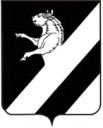 КРАСНОЯРСКИЙ  КРАЙ АЧИНСКИЙ  РАЙОН                                                                      АДМИНИСТРАЦИЯ ЛАПШИХИНСКОГО СЕЛЬСОВЕТАП О С Т А Н О В Л Е Н И Е05.10.2020 г.                                                                                                                                                                                            № 48-ПГО внесении изменений в постановление Администрации Лапшихинского сельсовета Ачинского района Красноярского края от 31.10.2013 № 98-ПГ «Об утверждении Примерного положения об оплате труда работников муниципальных учреждений и органов местного самоуправления администрации по должностям, не отнесенным к муниципальным должностям и должностям  муниципальной службы»В соответствии с законом Красноярского края от 02.04.2020 № 9-3811 «О внесении изменений в Закон края «О краевом бюджете на 2020 год и плановый период 2021-2022 годов», руководствуясь статьями 14, 17 Устава Лапшихинского сельсовета, ПОСТАНОВЛЯЮ:1. Внести в постановление администрации Лапшихинского сельсовета Ачинского района Красноярского края от 31.10.2013 № 98-ПГ «Об утверждении Примерного положения об оплате труда работников муниципальных учреждений и органов местного самоуправления администрации по должностям, не отнесенным к муниципальным должностям и должностям  муниципальной службы» (далее – Постановление) следующие изменения:1.1 в приложении к Постановлению:1.1.1 пункты 2.1 – 2.2 раздела II изложить в следующей редакции:«2.1. Минимальные размеры окладов (должностных окладов), ставок заработной платы по должностям общеотраслевых профессий рабочих устанавливаются на основе отнесения занимаемых ими должностей к квалификационным уровням ПКГ, утвержденным приказом Министерства здравоохранения и социального развития Российской Федерации от 29.05.2008 № 248н «Об утверждении профессиональных квалификационных групп общеотраслевых профессий рабочих»:должности, отнесенные к ПКГ «Общеотраслевые профессии рабочих первого уровня»1 квалификационный уровень                                       2 016 рублей;2 квалификационный уровень                                       3 161 рубль;                 должности,  отнесенные к ПКГ «Общеотраслевые профессии рабочих второго уровня»1 квалификационный уровень                                       3 511 рублей;2 квалификационный уровень                                       4 282 рубля;3 квалификационный уровень                                       4 704 рубля;4 квалификационный уровень                                       5 667 рублей.    2.2. Минимальные размеры окладов (должностных окладов), ставок заработной платы по общеотраслевым должностям руководителей, специалистов и служащих, не вошедшим в квалификационные уровни ПКГ, устанавливаются в следующем размере:Инспектор по учету и бронированию военнообязанных              3 511 рублей».2. Контроль исполнения постановления оставляю за собой.3. Постановление вступает в силу после  официального опубликования в информационном листе «Лапшихинский вестник, но не ранее 1 октября 2020 года, и подлежит размещения на официальном сайте в сети «Интернет» по адресу:  https:// lapshiha.ru/.Глава сельсовета   			                                                   О.А. ШмырьСтепанова Елена Витальевна+7 (39151) 96 336ПРОЕКТКРАСНОЯРСКИЙ  КРАЙ АЧИНСКИЙ  РАЙОН                                                                      АДМИНИСТРАЦИЯ ЛАПШИХИНСКОГО СЕЛЬСОВЕТАП О С Т А Н О В Л Е Н И Е00.2020 г.                                                                                                                                                                                            № 00-ПГОб утверждении отчета об исполнении бюджета Лапшихинского сельсовета за 9 месяцев 2020 года  В соответствии с пунктом 5 статьи 264.2 Бюджетного кодекса Российской Федерации, руководствуюсь   статьями 14, 17, 58 Устава Лапшихинского сельсовета, ПОСТАНОВЛЯЮ:  Утвердить отчет об исполнении бюджета Лапшихинскогосельсовета  за 9 месяцев 2020  года по доходам в сумме 5 744 390,49 рублей и по расходам в сумме 5 400 768,68 рублей согласно приложениям 1, 2, 3, 4, 5, 6.2. Контроль исполнения постановления оставляю за собой.             3. Постановление вступает в силу после официальногоопубликования в информационном листе «Лапшихинский вестник" и подлежит размещению на официальном сайте в сети «Интернет» по адресу:  http:/ lapshiha.ru/.Глава Лапшихинского сельсовета                                                      О.А. ШмырьСтепанова Елена Витальевна+7 (39151) 96 336ПроектПриложение 4К Постановлению ГлавыЛапшихинского сельсовета                                                                                                                                                                                                От 00.2020 №00-ПГПроектПриложение 5К Постановлению ГлавыЛапшихинского сельсовета                                                                                                                                                                                                От 00.2020 №00-ПГПроектПриложение 6К Постановлению ГлавыЛапшихинского сельсовета                                                                                                                                                                                                От 00.2020 №00-ПГПРОЕКТКРАСНОЯРСКИЙ  КРАЙ АЧИНСКИЙ  РАЙОН                                                                      АДМИНИСТРАЦИЯ ЛАПШИХИНСКОГО СЕЛЬСОВЕТАП О С Т А Н О В Л Е Н И Е00.2020 г.                                                                                                                                                                                            № 00-ПГОб утверждении отчета об исполнении плана реализации муниципальных программ Лапшихинского сельсовета  за 9 месяцев 2020 года        В соответствии с постановлениями Администрации Лапшихинского сельсовета от 05.08.2013 г. №67а-ПГ «Об утверждении Порядка принятия решений о разработке муниципальных программ Лапшихинского сельсовета, их формировании и реализации»,  распоряжением администрации Лапшихинского  сельсовета от 14.08.2013г №60-РГ «Об утверждении Перечня муниципальных  программ Лапшихинского сельсовета», а также решением Лапшихинского  сельского Совета  депутатов  от  24.12.2019 № 1-44Р «О бюджете Лапшихинского  сельсовета  на 2020 год и плановый период 2021 и 2022 годов», руководствуясь статьями 14, 17 Устава Лапшихинского сельсовета, постановляю:       1.Утвердить отчет об исполнении плана реализации  муниципальных программ Лапшихинского сельсовета за 9 месяцев 2020 года: - «Организация комплексного благоустройства территории  Лапшихинского сельсовета» согласно приложению 1 к настоящему постановлению;- «Содействие развитию органов местного самоуправления, реализация полномочий администрации Лапшихинского сельсовета»  согласно приложению 2 к настоящему постановлению;- «Защита населения и территории Лапшихинского сельсовета от чрезвычайных ситуаций природного и техногенного характера»  согласно приложению  3 к настоящему постановлению.        2. Контроль исполнения постановления оставляю за собой.3. Постановление вступает в силу после официального опубликования в информационном листе  «Лапшихинский вестник» и подлежит размещению на официальном сайте  в сети «Интернет» по адресу:https//lapshiha.ru.Глава Лапшихинского сельсовета                                          О.А. ШмырьСтепанова Елена Витальевна             +7  (39151) 96 336                                                                                       Приложение 1к постановлению администрации Лапшихинского сельсовета                                                                                                                                                                            от 00.2020 №00-ПГОтчет об исполнении плана реализации муниципальной программы: «Организация комплексного благоустройства территории Лапшихинского сельсовета» за  9 месяцев 2020 года                                                                                                                                                                                                                                                   Приложение  2к постановлению администрации Лапшихинского сельсовета                                                                                             от 00.2020 №00-ПГОтчет об исполнении плана реализации муниципальной программы: «Содействие развитию органов местного самоуправления, реализация полномочий администрации Лапшихинского сельсовета» за  9 месяцев 2020 годаПриложение  3к постановлению администрации Лапшихинского сельсовета                                                                                             от 00.2020 №00-ПГОтчет об исполнении плана реализации муниципальной программы: «Защита населения и территории Лапшихинского сельсовета от чрезвычайных ситуаций природного и техногенного характера» за  9 месяцев 2020 годаПРОЕКТКРАСНОЯРСКИЙ  КРАЙ АЧИНСКИЙ  РАЙОН                                                                      АДМИНИСТРАЦИЯ ЛАПШИХИНСКОГО СЕЛЬСОВЕТАП О С Т А Н О В Л Е Н И Е00.2020 г.                                                                                                                                                                                            № 00-ПГ«Об утверждении отчета об исполнении плана реализации муниципальной программы "Развитие и поддержка субъектов малого и среднего предпринимательства муниципального образования Лапшихинского сельсовета Ачинского района Красноярского края»   за  3 квартал 2020 год»	В соответствии со ст. 179 Бюджетного кодекса Российской Федерации, Федеральным законом от 06.10.2003 №131-ФЗ «Об общих принципах организации местного самоуправления в Российской Федерации», статьей 13 Федерального закона от 24.07.2007 №209-ФЗ «О развитии малого и среднего предпринимательства в Российской  Федерации», Постановление  администрации Лапшихинского сельсовета от 05.08. 2013г. № 67а-ПГ «Об утверждении Порядка принятия решений о разработке муниципальных программ Лапшихинского сельсовета, их формировании и реализации», руководствуясь статьями 7, 14, 17 Устава Лапшихинского сельсовета, ПОСТАНОВЛЯЮ:	1.Утвердить отчет об исполнении плана реализации  муниципальной программы Лапшихинского сельсовета: «Развитие и поддержка субъектов малого и среднего предпринимательства муниципального образования Лапшихинского сельсовета Ачинского района Красноярского края»  за  3 квартал  2020 г.  согласно приложению 1 к настоящему постановлению.        2. Контроль за исполнением настоящего постановления оставляю за собой.         3.  Постановление вступает в силу после официального опубликования в  информационном листе   «Лапшихинский  вестник» и подлежит размещению на официальном сайте в сети «Интернет» по адресу: https://lapshiha.ru//.Глава Лапшихинского сельсовета                                          О.А. ШмырьПергунова Ирина Васильевна  8 39151 96-3-36             Приложение 1к Порядку принятия решений о разработке муниципальных программ Лапшихинского сельсовета, их формировании и реализацииОтчет об исполнении муниципальной программыРазвитие и поддержка субъектов малого и среднего предпринимательства  муниципального образования Лапшихинского сельсовета Ачинского района Красноярского края»(наименование программы)за 3 квартал  2020 года (квартальная)	Глава Лапшихинского сельсовета                                                                                                О.А. ШмырьПроектПриложение 1К Постановлению ГлавыЛапшихинского сельсоветаОт 00.2020 №00-ПГ Доходы Лапшихинского сельсовета за 9 месяцев 2020 годаДоходы Лапшихинского сельсовета за 9 месяцев 2020 годаДоходы Лапшихинского сельсовета за 9 месяцев 2020 годаДоходы Лапшихинского сельсовета за 9 месяцев 2020 годаДоходы Лапшихинского сельсовета за 9 месяцев 2020 годаДоходы Лапшихинского сельсовета за 9 месяцев 2020 годаДоходы Лапшихинского сельсовета за 9 месяцев 2020 годаДоходы Лапшихинского сельсовета за 9 месяцев 2020 годаДоходы Лапшихинского сельсовета за 9 месяцев 2020 годаДоходы Лапшихинского сельсовета за 9 месяцев 2020 годаДоходы Лапшихинского сельсовета за 9 месяцев 2020 годаДоходы Лапшихинского сельсовета за 9 месяцев 2020 годаДоходы Лапшихинского сельсовета за 9 месяцев 2020 годаДоходы Лапшихинского сельсовета за 9 месяцев 2020 годаДоходы Лапшихинского сельсовета за 9 месяцев 2020 годаДоходы Лапшихинского сельсовета за 9 месяцев 2020 годаДоходы Лапшихинского сельсовета за 9 месяцев 2020 годаДоходы Лапшихинского сельсовета за 9 месяцев 2020 годаДоходы Лапшихинского сельсовета за 9 месяцев 2020 годаДоходы Лапшихинского сельсовета за 9 месяцев 2020 годаДоходы Лапшихинского сельсовета за 9 месяцев 2020 года(рублей)(рублей)№ строкиКод классификации доходов бюджетаКод классификации доходов бюджетаКод классификации доходов бюджетаКод классификации доходов бюджетаКод классификации доходов бюджетаКод классификации доходов бюджетаКод классификации доходов бюджетаКод классификации доходов бюджетаКод классификации доходов бюджетаКод классификации доходов бюджетаКод классификации доходов бюджетаКод классификации доходов бюджетаКод классификации доходов бюджетаКод классификации доходов бюджетаКод классификации доходов бюджетаНаименование кода классификации доходов бюджетаНаименование кода классификации доходов бюджетаДоходы сельского бюджета                   2020 годаУточнённые доходы сельского бюджет            2020 годаИсполнено  2020 годапроцент                        исполнения № строкиКод классификации доходов бюджетаКод классификации доходов бюджетаКод классификации доходов бюджетаКод классификации доходов бюджетаКод классификации доходов бюджетаКод классификации доходов бюджетаКод классификации доходов бюджетаКод классификации доходов бюджетаКод классификации доходов бюджетаКод классификации доходов бюджетаКод классификации доходов бюджетаКод классификации доходов бюджетаКод классификации доходов бюджетаКод классификации доходов бюджетаКод классификации доходов бюджетаНаименование кода классификации доходов бюджетаНаименование кода классификации доходов бюджетаДоходы сельского бюджета                   2020 годаУточнённые доходы сельского бюджет            2020 годаИсполнено  2020 годапроцент                        исполнения № строкиКод классификации доходов бюджетаКод классификации доходов бюджетаКод классификации доходов бюджетаКод классификации доходов бюджетаКод классификации доходов бюджетаКод классификации доходов бюджетаКод классификации доходов бюджетаКод классификации доходов бюджетаКод классификации доходов бюджетаКод классификации доходов бюджетаКод классификации доходов бюджетаКод классификации доходов бюджетаКод классификации доходов бюджетаКод классификации доходов бюджетаКод классификации доходов бюджетаНаименование кода классификации доходов бюджетаНаименование кода классификации доходов бюджетаДоходы сельского бюджета                   2020 годаУточнённые доходы сельского бюджет            2020 годаИсполнено  2020 годапроцент                        исполнения № строкиКод главного администратораКод группыКод группыКод подгруппыКод подгруппыКод статьиКод статьиКод подстатьиКод подстатьиКод элементаКод элементаКод группы подвидаКод группы подвидаКод аналитической группы подвидаКод аналитической группы подвидаНаименование кода классификации доходов бюджетаНаименование кода классификации доходов бюджетаДоходы сельского бюджета                   2020 годаУточнённые доходы сельского бюджет            2020 годаИсполнено  2020 годапроцент                        исполнения № строкиКод главного администратораКод группыКод группыКод подгруппыКод подгруппыКод статьиКод статьиКод подстатьиКод подстатьиКод элементаКод элементаКод группы подвидаКод группы подвидаКод аналитической группы подвидаКод аналитической группы подвидаНаименование кода классификации доходов бюджетаНаименование кода классификации доходов бюджетаДоходы сельского бюджета                   2020 годаУточнённые доходы сельского бюджет            2020 годаИсполнено  2020 годапроцент                        исполнения 122334455667788991011121310001100000000000000000000000000000000НАЛОГОВЫЕ И НЕНАЛОГОВЫЕ ДОХОДЫНАЛОГОВЫЕ И НЕНАЛОГОВЫЕ ДОХОДЫ443 300,00443 300,00236 368,0853,321821101010000000000000000000000110110НАЛОГИ НА ПРИБЫЛЬ, ДОХОДЫНАЛОГИ НА ПРИБЫЛЬ, ДОХОДЫ86 300,0086 300,0065 362,0375,731821101010202000000010100000000110110Налог на доходы физических лицНалог на доходы физических лиц86 300,0086 300,0065 362,0375,741821101010202010010010100000000110110Налог на доходы физический лиц с доходов, источником которых является налоговый агент,  за исключением доходов, в отношении которых исчисление и уплата налога осуществляется в соответствии со статьями 227, 2271 и 228 НК РФНалог на доходы физический лиц с доходов, источником которых является налоговый агент,  за исключением доходов, в отношении которых исчисление и уплата налога осуществляется в соответствии со статьями 227, 2271 и 228 НК РФ86 300,0086 300,0065 362,0375,750001103030000000000000000000000000000НАЛОГИ НА ТОВАРЫ (РАБОТЫ, УСЛУГИ), РЕАЛИЗУЕМЫЕ НА ТЕРРИТОРИИ РОССИЙСКОЙ ФЕДЕРАЦИИНАЛОГИ НА ТОВАРЫ (РАБОТЫ, УСЛУГИ), РЕАЛИЗУЕМЫЕ НА ТЕРРИТОРИИ РОССИЙСКОЙ ФЕДЕРАЦИИ111 300,00111 300,0073 418,9066,061001103030202000000010100000000110110Акцизы по подакцизным товарам (продукции), производимым на территории Российской ФедерацииАкцизы по подакцизным товарам (продукции), производимым на территории Российской Федерации111 300,00111 300,0073 418,9066,071001103030202230230010100000000110110Доходы от уплаты акцизов на дизельное топливо, подлежащие распределению между бюджетами субъектов Российской Федерации и местными бюджетами с учетом установленных дифференцированных нормативов отчислений в местные бюджетыДоходы от уплаты акцизов на дизельное топливо, подлежащие распределению между бюджетами субъектов Российской Федерации и местными бюджетами с учетом установленных дифференцированных нормативов отчислений в местные бюджеты51 000,0051 000,0034 228,4567,181001103030202240240010100000000110110Доходы от уплаты акцизов на моторные масла для дизельных и (или) карбюраторных (инжекторных двигателей, подлежащие распределению между бюджетами субъектов Российской Федерации и местными бюджетами с учетом установленных дифференцированных нормативов отчислений в местные бюджетыДоходы от уплаты акцизов на моторные масла для дизельных и (или) карбюраторных (инжекторных двигателей, подлежащие распределению между бюджетами субъектов Российской Федерации и местными бюджетами с учетом установленных дифференцированных нормативов отчислений в местные бюджеты300,00300,00236,3078,891001103030202250250010100000000110110Доходы от уплаты акцизов на автомобильный бензин, подлежащие распределению между бюджетами субъектов Российской Федерации и местными бюджетами с учетом установленных дифференцированных нормативов отчислений в местные бюджетыДоходы от уплаты акцизов на автомобильный бензин, подлежащие распределению между бюджетами субъектов Российской Федерации и местными бюджетами с учетом установленных дифференцированных нормативов отчислений в местные бюджеты66 600,0066 600,0045 639,9168,5101001103030202260260010100000000110110Доходы от уплаты акцизов на прямогонный бензин, подлежащие распределению между бюджетами субъектов Российской Федерации и местными бюджетами с учетом установленных дифференцированных нормативов отчислений в местные бюджетыДоходы от уплаты акцизов на прямогонный бензин, подлежащие распределению между бюджетами субъектов Российской Федерации и местными бюджетами с учетом установленных дифференцированных нормативов отчислений в местные бюджеты-6 600,00-6 600,00-6 685,76101,3110001105050000000000000000000000000000НАЛОГИ НА СОВОКУПНЫЙ ДОХОДНАЛОГИ НА СОВОКУПНЫЙ ДОХОД6 500,006 500,000,000,0121821105050303010010010100000000110110Единый сельскохозяйственный налог Единый сельскохозяйственный налог 6 500,006 500,000,000,0130001106060000000000000000000000000000НАЛОГИ НА ИМУЩЕСТВОНАЛОГИ НА ИМУЩЕСТВО229 200,00229 200,0095 803,3341,8141821106060101000000000000000000110110Налог на имущество физических лицНалог на имущество физических лиц33 400,0033 400,0017 032,6351,0151821106060101030030101000000000110110Налог на имущество физических лиц, взимаемый по ставкам, применяемым к объектам  налогообложения, расположенным в границах поселенийНалог на имущество физических лиц, взимаемый по ставкам, применяемым к объектам  налогообложения, расположенным в границах поселений33 400,0033 400,0017 032,630,0161821106060000000000000000000000110110Земельный налог Земельный налог 195 800,00195 800,0078 770,7040,2171821106060606030030000000000000110110Земельный налог с организацийЗемельный налог с организаций50 500,0050 500,0050 535,00100,1181821106060606033033101000000000110110Земельный налог с организаций, обладающих земельным участком, расположенным в границах сельских поселений Земельный налог с организаций, обладающих земельным участком, расположенным в границах сельских поселений 50 500,0050 500,0050 535,00100,1191821106060606040040000000000000110110Земельный налог с физических лицЗемельный налог с физических лиц145 300,00145 300,0028 235,7019,4201821106060606043043101000000000110110Земельный налог с физических лиц, обладающих земельным участком, расположенным в границах сельских поселенийЗемельный налог с физических лиц, обладающих земельным участком, расположенным в границах сельских поселений145 300,00145 300,0028 235,7019,4210001111110000000000000000000000000000ДОХОДЫ ОТ ИСПОЛЬЗОВАНИЯ ИМУЩЕСТВА, НАХОДЯЩЕГОСЯ В ГОСУДАРСТВЕННОЙ И МУНИЦИПАЛЬНОЙ СОБСТВЕННОСТИДОХОДЫ ОТ ИСПОЛЬЗОВАНИЯ ИМУЩЕСТВА, НАХОДЯЩЕГОСЯ В ГОСУДАРСТВЕННОЙ И МУНИЦИПАЛЬНОЙ СОБСТВЕННОСТИ0,000,0083,820,0228131111110505020020000000000000120120Доходы, получаемые в виде арендной платы за земли после разграничения государственной собственности на землю, а также средства от продажи права на заключение договоров аренды указанных земельных участков (за исключением земельных участков бюджетных и автономных учреждений)Доходы, получаемые в виде арендной платы за земли после разграничения государственной собственности на землю, а также средства от продажи права на заключение договоров аренды указанных земельных участков (за исключением земельных участков бюджетных и автономных учреждений)0,000,0083,820,0238131111110505025025101000000000120120Доходы, получаемые в виде арендной платы, а также средства от продажи права на заключение договоров аренды за земли, находящиеся в собственности сельских поселений (за исключением земельных участков муниципальных бюджетных и автономных учреждений)Доходы, получаемые в виде арендной платы, а также средства от продажи права на заключение договоров аренды за земли, находящиеся в собственности сельских поселений (за исключением земельных участков муниципальных бюджетных и автономных учреждений)0,000,0083,820,0240001117170000000000000000000000000000ПРОЧИЕ НЕНАЛОГОВЫЕ ДОХОДЫПРОЧИЕ НЕНАЛОГОВЫЕ ДОХОДЫ10 000,0010 000,001 700,0017,0258131117171414030030101000000000150150Средства самообложения граждан, зачисляемые в бюджет поселенияСредства самообложения граждан, зачисляемые в бюджет поселения10 000,0010 000,001 700,0017,0260002200000000000000000000000000000000БЕЗВОЗМЕЗДНЫЕ ПОСТУПЛЕНИЯБЕЗВОЗМЕЗДНЫЕ ПОСТУПЛЕНИЯ8 542 151,0010 858 394,415 508 022,4150,7270002202020000000000000000000000000000БЕЗВОЗМЕЗДНЫЕ ПОСТУПЛЕНИЯ ОТ ДРУГИХ БЮДЖЕТОВ БЮДЖЕТНОЙ СИСТЕМЫ РОССИЙСКОЙ ФЕДЕРАЦИИБЕЗВОЗМЕЗДНЫЕ ПОСТУПЛЕНИЯ ОТ ДРУГИХ БЮДЖЕТОВ БЮДЖЕТНОЙ СИСТЕМЫ РОССИЙСКОЙ ФЕДЕРАЦИИ8 542 151,0010 806 505,005 456 133,0050,5288132202020101000000000000000000000000Дотации бюджетам бюджетной системы Российской ФедерацииДотации бюджетам бюджетной системы Российской Федерации4 460 900,004 460 900,003 345 665,0075,0298132202021515001001101000000000150150Дотации бюджетам сельских поселений на выравнивание бюджетной обеспеченности из бюджета Российской Федерации                                                     Дотации бюджетам сельских поселений на выравнивание бюджетной обеспеченности из бюджета Российской Федерации                                                     464 100,00464 100,00348 075,0075,0308132202021616001001101000000000150150Дотации бюджетам сельских поселений на выравнивание бюджетной обеспеченности из бюджетов муниципальных районов                                   Дотации бюджетам сельских поселений на выравнивание бюджетной обеспеченности из бюджетов муниципальных районов                                   3 996 800,003 996 800,002 997 590,0075,0318132202022929000000000000000000000000 Субсидии бюджетам поселений из местных бюджетов Субсидии бюджетам поселений из местных бюджетов1 162 951,003 641 209,00531 229,0014,6328132202022929900900101010361036150150Субсидии бюджетам поселений на частичное финансирование (возмещение) расходов на повышение с 1 июня 2020 года размеров оплаты труда отдельным категориям работников бюджетной сферы Красноярского краяСубсидии бюджетам поселений на частичное финансирование (возмещение) расходов на повышение с 1 июня 2020 года размеров оплаты труда отдельным категориям работников бюджетной сферы Красноярского края296 450,00169 400,0057,1338132202022929900900101010491049150150Субсидии бюджетам поселений на частичное финансирование (возмещение) расходов на региональные выплаты и выплаты, обеспечивающие уровень заработной платы работников бюджетной сферы не ниже размера минимальной заработной платы (минимального размера оплаты труда)Субсидии бюджетам поселений на частичное финансирование (возмещение) расходов на региональные выплаты и выплаты, обеспечивающие уровень заработной платы работников бюджетной сферы не ниже размера минимальной заработной платы (минимального размера оплаты труда)169 300,00169 300,00169 300,00100,0348132202022929900900101074127412150150Субсидии бюджетам поселений на обеспечение первичных мер пожарной безопасностиСубсидии бюджетам поселений на обеспечение первичных мер пожарной безопасности29 300,0029 278,0029 278,00100,0358132202022929900900101074487448150150Субсидии бюджетам сельских поселений на выполнение работ по сохранению объектов культурного наследия, находящихся в собственности муниципальных образований Красноярского края, увековечивающих память погибших в годы Великой Отечественной войныСубсидии бюджетам сельских поселений на выполнение работ по сохранению объектов культурного наследия, находящихся в собственности муниципальных образований Красноярского края, увековечивающих память погибших в годы Великой Отечественной войны0,002 036 630,000,000,0368132202022929900900101075087508150150Субсидии бюджетам поселений на содержание автомобильных дорог общего пользования местного значения за счет средств дорожного фонда Красноярского краяСубсидии бюджетам поселений на содержание автомобильных дорог общего пользования местного значения за счет средств дорожного фонда Красноярского края0,00150 000,00150 000,00100,0378132202022929900900101075097509150150Субсидии бюджетам поселений на капитальный ремонт и ремонт автомобильных дорог общего пользования местного значения сельских поселений за счет средств дорожного фонда Красноярского краяСубсидии бюджетам поселений на капитальный ремонт и ремонт автомобильных дорог общего пользования местного значения сельских поселений за счет средств дорожного фонда Красноярского края951 100,00946 300,000,000,0388132202022929900900101075557555150150Субсидии бюджетам поселений на организацию и проведение акарицидных обработок мест массового отдыха населения           Субсидии бюджетам поселений на организацию и проведение акарицидных обработок мест массового отдыха населения           13 251,0013 251,0013 251,00100,0398132202020303000000000000000000000000Субвенции бюджетам бюджетной системы Российской ФедерацииСубвенции бюджетам бюджетной системы Российской Федерации84 600,0098 696,0069 339,0070,3408132202023030024024101075147514150150Субвенции бюджетам поселений на реализацию государственных полномочий по составлению протоколов об административных правонарушениях      Субвенции бюджетам поселений на реализацию государственных полномочий по составлению протоколов об административных правонарушениях      2 000,002 206,001 611,0073,0418132202023535118118101000000000150150Субвенции на осуществление государственных полномочий по первичному воинскому учету на территориях, где отсутствуют военные комиссариатыСубвенции на осуществление государственных полномочий по первичному воинскому учету на территориях, где отсутствуют военные комиссариаты82 600,0096 490,0067 728,0070,2428132202020404000000000000000000000000Иные межбюджетные трансфертыИные межбюджетные трансферты2 833 700,002 605 700,001 509 900,0057,9438132202024949999999101082028202150150Прочие межбюджетные трансферты бюджетам поселений за содействие развитию налогового потенциалаПрочие межбюджетные трансферты бюджетам поселений за содействие развитию налогового потенциала0,0044 200,0044 200,00100,0448132202024949999999101082028202150150Прочие межбюджетные трансферты на поддержку мер по обеспечению сбалансированности бюджетовПрочие межбюджетные трансферты на поддержку мер по обеспечению сбалансированности бюджетов2 295 800,002 561 500,001 465 700,0057,2458132202024949999999101082088208150150Прочие межбюджетные трансферты на выполнение полномочий, переданных на уровень муниципального районаПрочие межбюджетные трансферты на выполнение полномочий, переданных на уровень муниципального района537 900,000,000,00460002218180000000000000000000000000000ДОХОДЫ БЮДЖЕТОВ БЮДЖЕТНОЙ СИСТЕМЫ РОССИЙСКОЙ ФЕДЕРАЦИИ ОТ ВОЗВРАТА  ОСТАТКОВ СУБСИДИЙ, СУБВЕНЦИЙ И ИНЫХ МЕЖБЮДЖЕТНЫХ ТРАНСФЕРТОВ, ИМЕЮЩИХ ЦЕЛЕВОЕ НАЗНАЧЕНИЕ, ПРОШЛЫХ ЛЕТДОХОДЫ БЮДЖЕТОВ БЮДЖЕТНОЙ СИСТЕМЫ РОССИЙСКОЙ ФЕДЕРАЦИИ ОТ ВОЗВРАТА  ОСТАТКОВ СУБСИДИЙ, СУБВЕНЦИЙ И ИНЫХ МЕЖБЮДЖЕТНЫХ ТРАНСФЕРТОВ, ИМЕЮЩИХ ЦЕЛЕВОЕ НАЗНАЧЕНИЕ, ПРОШЛЫХ ЛЕТ0,0051889,4151889,41100,0478132218186060010010101000000000150150Доходы бюджетов сельских поселений от возврата остатков субсидий, субвенций и иных межбюджетных трансфертов, имеющих целевое назначение, прошлых лет из бюджетов муниципальных районовДоходы бюджетов сельских поселений от возврата остатков субсидий, субвенций и иных межбюджетных трансфертов, имеющих целевое назначение, прошлых лет из бюджетов муниципальных районов0,0051889,4151889,4150,8Всего доходовВсего доходовВсего доходовВсего доходовВсего доходовВсего доходовВсего доходовВсего доходовВсего доходовВсего доходовВсего доходовВсего доходовВсего доходовВсего доходовВсего доходовВсего доходовВсего доходовВсего доходов8 985 451,0011 301 694,415 744 390,4950,8ПроектПриложение 2К Постановлению ГлавыЛапшихинского сельсоветаОт 00.2020 №00-ПГ РАСПРЕДЕЛЕНИЕ РАСХОДОВРАСПРЕДЕЛЕНИЕ РАСХОДОВРАСПРЕДЕЛЕНИЕ РАСХОДОВРАСПРЕДЕЛЕНИЕ РАСХОДОВРАСПРЕДЕЛЕНИЕ РАСХОДОВРАСПРЕДЕЛЕНИЕ РАСХОДОВРАСПРЕДЕЛЕНИЕ РАСХОДОВБЮДЖЕТА ЛАПШИХИНСКОГО СЕЛЬСОВЕТА ПО РАЗДЕЛАМ И ПОДРАЗДЕЛАМ БЮДЖЕТА ЛАПШИХИНСКОГО СЕЛЬСОВЕТА ПО РАЗДЕЛАМ И ПОДРАЗДЕЛАМ БЮДЖЕТА ЛАПШИХИНСКОГО СЕЛЬСОВЕТА ПО РАЗДЕЛАМ И ПОДРАЗДЕЛАМ БЮДЖЕТА ЛАПШИХИНСКОГО СЕЛЬСОВЕТА ПО РАЗДЕЛАМ И ПОДРАЗДЕЛАМ БЮДЖЕТА ЛАПШИХИНСКОГО СЕЛЬСОВЕТА ПО РАЗДЕЛАМ И ПОДРАЗДЕЛАМ БЮДЖЕТА ЛАПШИХИНСКОГО СЕЛЬСОВЕТА ПО РАЗДЕЛАМ И ПОДРАЗДЕЛАМ БЮДЖЕТА ЛАПШИХИНСКОГО СЕЛЬСОВЕТА ПО РАЗДЕЛАМ И ПОДРАЗДЕЛАМ   КЛАССИФИКАЦИИ РАСХОДОВ БЮДЖЕТОВ  КЛАССИФИКАЦИИ РАСХОДОВ БЮДЖЕТОВ  КЛАССИФИКАЦИИ РАСХОДОВ БЮДЖЕТОВ  КЛАССИФИКАЦИИ РАСХОДОВ БЮДЖЕТОВ  КЛАССИФИКАЦИИ РАСХОДОВ БЮДЖЕТОВ  КЛАССИФИКАЦИИ РАСХОДОВ БЮДЖЕТОВ  КЛАССИФИКАЦИИ РАСХОДОВ БЮДЖЕТОВРОССИЙСКОЙ ФЕДЕРАЦИИ   НА 2020 ГОД  за  9 месяцев  2020г.РОССИЙСКОЙ ФЕДЕРАЦИИ   НА 2020 ГОД  за  9 месяцев  2020г.РОССИЙСКОЙ ФЕДЕРАЦИИ   НА 2020 ГОД  за  9 месяцев  2020г.РОССИЙСКОЙ ФЕДЕРАЦИИ   НА 2020 ГОД  за  9 месяцев  2020г.РОССИЙСКОЙ ФЕДЕРАЦИИ   НА 2020 ГОД  за  9 месяцев  2020г.РОССИЙСКОЙ ФЕДЕРАЦИИ   НА 2020 ГОД  за  9 месяцев  2020г.РОССИЙСКОЙ ФЕДЕРАЦИИ   НА 2020 ГОД  за  9 месяцев  2020г.(рублей)№ строкиНаименование показателей бюджетной классификацииНаименование показателей бюджетной классификацииРаздел, подразделРасходы сельского бюджета 2020 годаУточнёный бюджет 2020 годаИсполнено  2020годапроцент исполнения 11234561ОБЩЕГОСУДАРСТВЕННЫЕ ВОПРОСЫОБЩЕГОСУДАРСТВЕННЫЕ ВОПРОСЫ01005 589 526,005 689 271,413 565 082,2262,72Функционирование высшего должностного лица субъекта Российской  Федерации и муниципального образованияФункционирование высшего должностного лица субъекта Российской  Федерации и муниципального образования0102760 552,00849 271,00565 056,8166,53Функционирование Правительства Российской Федерации, высших исполнительных органов государственной власти субъектов Российской Федерации, местных администраций Функционирование Правительства Российской Федерации, высших исполнительных органов государственной власти субъектов Российской Федерации, местных администраций 01044 114 197,004 345 317,412 566 840,4159,14Обеспечение проведения выборов и референдумовОбеспечение проведения выборов и референдумов0107100 000,00417 600,00417 600,00100,05Резервные фондыРезервные фонды01115 400,005 400,000,000,06Другие общегосударственные вопросыДругие общегосударственные вопросы0113609 377,0071 683,0015 585,0021,77НАЦИОНАЛЬНАЯ ОБОРОНАНАЦИОНАЛЬНАЯ ОБОРОНА020082 600,0096 490,0063 870,5966,28Мобилизационная и вневойсковая подготовкаМобилизационная и вневойсковая подготовка020382 600,0096 490,0063 870,5966,29НАЦИОНАЛЬНАЯ БЕЗОПАСНОСТЬ И ПРАВООХРАНИТЕЛЬНАЯ ДЕЯТЕЛЬНОСТЬНАЦИОНАЛЬНАЯ БЕЗОПАСНОСТЬ И ПРАВООХРАНИТЕЛЬНАЯ ДЕЯТЕЛЬНОСТЬ03001 366 758,001 366 736,00823 087,5160,210Обеспечение пожарной безопасностиОбеспечение пожарной безопасности03101 366 758,001 366 736,00823 087,5160,211НАЦИОНАЛЬНАЯ ЭКОНОМИКАНАЦИОНАЛЬНАЯ ЭКОНОМИКА04001 162 400,001 407 600,00276 845,8419,712Дорожное хозяйство (дорожные фонды)Дорожное хозяйство (дорожные фонды)04091 162 400,001 407 600,00276 845,8419,713ЖИЛИЩНО-КОММУНАЛЬНОЕ ХОЗЯЙСТВОЖИЛИЩНО-КОММУНАЛЬНОЕ ХОЗЯЙСТВО0500629 247,002 801 685,76548 329,6619,614БлагоустройствоБлагоустройство0503477 632,002 596 769,77343 413,6713,215Другие вопросы в области жилищно-коммунального хозяйстваДругие вопросы в области жилищно-коммунального хозяйства0505151 615,00204 915,99204 915,99100,016СОЦИАЛЬНАЯ ПОЛИТИКАСОЦИАЛЬНАЯ ПОЛИТИКА1000160 920,00160 920,00123 552,8676,817Пенсионное обеспечениеПенсионное обеспечение1001160 920,00160 920,00123 552,8676,8                    ВСЕГО                    ВСЕГО                    ВСЕГО8 991 451,0011 522 703,175 400 768,6846,9ПроектПриложение 3К Постановлению ГлавыЛапшихинского сельсоветаОт 00.2020 №00-ПГ Ведомственная структура расходов бюджета Лапшихинского сельсоветаВедомственная структура расходов бюджета Лапшихинского сельсоветаВедомственная структура расходов бюджета Лапшихинского сельсоветаВедомственная структура расходов бюджета Лапшихинского сельсоветаВедомственная структура расходов бюджета Лапшихинского сельсоветаВедомственная структура расходов бюджета Лапшихинского сельсоветаВедомственная структура расходов бюджета Лапшихинского сельсоветаВедомственная структура расходов бюджета Лапшихинского сельсоветаВедомственная структура расходов бюджета Лапшихинского сельсоветаВедомственная структура расходов бюджета Лапшихинского сельсоветаВедомственная структура расходов бюджета Лапшихинского сельсоветаВедомственная структура расходов бюджета Лапшихинского сельсоветаВедомственная структура расходов бюджета Лапшихинского сельсоветаВедомственная структура расходов бюджета Лапшихинского сельсоветаВедомственная структура расходов бюджета Лапшихинского сельсоветаВедомственная структура расходов бюджета Лапшихинского сельсоветаВедомственная структура расходов бюджета Лапшихинского сельсоветана 2020 год  за 9 месяцев 2020г.на 2020 год  за 9 месяцев 2020г.на 2020 год  за 9 месяцев 2020г.на 2020 год  за 9 месяцев 2020г.на 2020 год  за 9 месяцев 2020г.на 2020 год  за 9 месяцев 2020г.на 2020 год  за 9 месяцев 2020г.на 2020 год  за 9 месяцев 2020г.на 2020 год  за 9 месяцев 2020г.на 2020 год  за 9 месяцев 2020г.на 2020 год  за 9 месяцев 2020г.на 2020 год  за 9 месяцев 2020г.на 2020 год  за 9 месяцев 2020г.на 2020 год  за 9 месяцев 2020г.на 2020 год  за 9 месяцев 2020г.на 2020 год  за 9 месяцев 2020г.на 2020 год  за 9 месяцев 2020г.№ п/пНаименование показателяКБККБККБККБКРасходы сельского бюджета  2020 годРасходы сельского бюджета  2020 годРасходы сельского бюджета  2020 годРасходы сельского бюджета  2020 годРасходы сельского бюджета  2020 годУточнёный бюджет 2020 годУточнёный бюджет 2020 годУточнёный бюджет 2020 годИсполнено   2020 годпроцент исполнения процент исполнения процент исполнения процент исполнения процент исполнения процент исполнения процент исполнения процент исполнения № п/пНаименование показателяКВСРРазделКФСРКЦСРКВРКВР1234567788899910111111111111111Администрация Лапшихинского сельсовета8138 991 451,008 991 451,008 991 451,0011 522 703,1711 522 703,1711 522 703,175 400 768,6846,946,946,946,946,946,946,92ОБЩЕГОСУДАРСТВЕННЫЕ ВОПРОСЫ813015 589 526,005 589 526,005 589 526,005 689 271,415 689 271,415 689 271,413 565 082,2262,762,762,762,762,762,762,73Функционирование высшего должностного лица субъекта Российской Федерации и муниципального образования813010102760 552,00760 552,00760 552,00849 271,00849 271,00849 271,00565 056,8166,566,566,566,566,566,566,54Непрограммные расходы Администрации Лапшихинского сельсовета8130101027200000000760 552,00760 552,00760 552,00849 271,00849 271,00849 271,00565 056,8166,566,566,566,566,566,566,55Функционирование администрации Лапшихинского сельсовета в рамках непрограммных расходов Администрации Лапшихинского сельсовета8130101027210000000760 552,00760 552,00760 552,00849 271,00849 271,00849 271,00565 056,8166,566,566,566,566,566,566,56Глава муниципального образования в рамках непрограммных расходов Администрации Лапшихинского сельсовета8130101027210090110760 552,00760 552,00760 552,00849 271,00849 271,00849 271,00565 056,8166,566,566,566,566,566,566,57Фонд оплаты труда государственных (муниципальных) органов8130101027210090110121121584 141,00584 141,00584 141,00652 282,00652 282,00652 282,00438 630,4067,267,267,267,267,267,267,28Взносы по обязательному социальному страхованию на выплаты денежного содержания и иные выплаты работникам государственных (муниципальных) органов8130101027210090110129129176 411,00176 411,00176 411,00196 989,00196 989,00196 989,00126 426,4164,264,264,264,264,264,264,29Функционирование Правительства Российской Федерации, высших исполнительных органов государственной власти субъектов Российской Федерации, местных администраций8130101044 114 197,004 114 197,004 114 197,004 345 317,414 345 317,414 345 317,412 566 840,4159,159,159,159,159,159,159,110Непрограммные расходы Администрации Лапшихинского сельсовета81301010472000000004 114 197,004 114 197,004 114 197,004 345 317,414 345 317,414 345 317,412 566 840,4159,159,159,159,159,159,159,111Функционирование администрации Лапшихинского сельсовета в рамках непрограммных расходов Администрации Лапшихинского сельсовета81301010472100000004 114 197,004 114 197,004 114 197,004 345 317,414 345 317,414 345 317,412 566 840,4159,159,159,159,159,159,159,112Расходы за счет средств субсидии бюджетам поселений на частичное финансирование (возмещение) расходов на повышение с 1 июня 2020 года размеров оплаты труда отдельных категориям работников бюджетной сферы Красноярского края  в рамках непрограммных расходов Администрации Лапшихинского сельсовета81301010472100103600,000,000,00296 450,00296 450,00296 450,00127 050,0042,942,942,942,942,942,942,913Фонд оплаты труда государственных (муниципальных) органов81301010472100103601211210,000,000,00227 650,00227 650,00227 650,0097 563,0042,942,942,942,942,942,942,914Взносы по обязательному социальному страхованию на выплаты денежного содержания и иные выплаты работникам государственных (муниципальных) органов81301010472100103601291290,000,000,0068 800,0068 800,0068 800,0029 487,0042,942,942,942,942,942,942,915Расходы на частичное финансирование (возмещение) расходов на региональные выплаты и выплаты, обеспечивающие уровень заработной платы работников бюджетной сферы не ниже размера минимальной заработной платы (минимального размера оплаты труда)  в рамках непрограммных расходов Администрации Лапшихинского сельсовета8130101047210010490126 810,00126 810,00126 810,00126 810,00126 810,00126 810,00112 690,0088,988,988,988,988,988,988,916Фонд оплаты труда государственных (муниципальных) органов813010104721001049012112197 360,0097 360,0097 360,0097 360,0097 360,0097 360,0086 655,0089,089,089,089,089,089,089,017Взносы по обязательному социальному страхованию на выплаты денежного содержания и иные выплаты работникам государственных (муниципальных) органов813010104721001049012912929 450,0029 450,0029 450,0029 450,0029 450,0029 450,0026 035,0088,488,488,488,488,488,488,418Руководство и управление в сфере установленных функций органов государственной власти в рамках непрограммных расходов Администрации Лапшихинского сельсовета81301010472100902103 315 159,003 315 159,003 315 159,003 249 829,413 249 829,413 249 829,411 878 948,4157,857,857,857,857,857,857,819Фонд оплаты труда государственных (муниципальных) органов81301010472100902101211211 999 991,001 999 991,001 999 991,001 931 850,001 931 850,001 931 850,001 111 896,8957,657,657,657,657,657,657,620Взносы по обязательному социальному страхованию на выплаты денежного содержания и иные выплаты работникам государственных (муниципальных) органов8130101047210090210129129603 997,00603 997,00603 997,00583 419,00583 419,00583 419,00324 274,3355,655,655,655,655,655,655,621Прочая закупка товаров, работ и услуг8130101047210090210244244711 171,00711 171,00711 171,00734 560,41734 560,41734 560,41442 777,1960,360,360,360,360,360,360,322Региональные выплаты и выплаты, обеспечивающие уровень заработной платы работников бюджетной сферы не ниже размера минимальной заработной платы (минимального размера оплаты труда) в рамках непрограммных расходов администрации Лапшихинского сельсовета8130101047210090620672 228,00672 228,00672 228,00672 228,00672 228,00672 228,00448 152,0066,766,766,766,766,766,766,723Фонд оплаты труда государственных (муниципальных) органов8130101047210090620121121516 304,00516 304,00516 304,00516 304,00516 304,00516 304,00344 200,0066,766,766,766,766,766,766,724Взносы по обязательному социальному страхованию на выплаты денежного содержания и иные выплаты работникам государственных (муниципальных) органов8130101047210090620129129155 924,00155 924,00155 924,00155 924,00155 924,00155 924,00103 952,0066,766,766,766,766,766,766,725Обеспечение проведения выборов и референдумов813010107100 000,00100 000,00100 000,00417 600,00417 600,00417 600,00417 600,00100,0100,0100,0100,0100,0100,0100,026Непрограммные расходы Администрации Лапшихинского сельсовета8130101077200000000100 000,00100 000,00100 000,00417 600,00417 600,00417 600,00417 600,00100,0100,0100,0100,0100,0100,0100,027Функционирование администрации Лапшихинского сельсовета в рамках непрограммных расходов Администрации Лапшихинского сельсовета8130101077210000000100 000,00100 000,00100 000,00417 600,00417 600,00417 600,00417 600,00100,0100,0100,0100,0100,0100,0100,028Расходы на проведение выборов в  Лапшихинском сельсовете Ачинского района в рамках непрограммных расходов Администрации  Лапшихинского сельсовета8130101077210090160100 000,00100 000,00100 000,00417 600,00417 600,00417 600,00417 600,00100,0100,0100,0100,0100,0100,0100,029Специальные расходы8130101077210090160880880100 000,00100 000,00100 000,00417 600,00417 600,00417 600,00417 600,00100,0100,0100,0100,0100,0100,0100,030Резервные фонды8130101115 400,005 400,005 400,005 400,005 400,005 400,000,000,00,00,00,00,00,00,031Непрограммные расходы Администрации Лапшихинского сельсовета81301011172000000005 400,005 400,005 400,005 400,005 400,005 400,000,000,00,00,00,00,00,00,032Функционирование администрации Лапшихинского сельсовета в рамках непрограммных расходов Администрации Лапшихинского сельсовета81301011172100000005 400,005 400,005 400,005 400,005 400,005 400,000,000,00,00,00,00,00,00,033Резервные фонды органов местного самоуправления в рамках непрограммных расходов Администрации Лапшихинского сельсовета81301011172100911105 400,005 400,005 400,005 400,005 400,005 400,000,000,00,00,00,00,00,00,034Резервные средства81301011172100911108708705 400,005 400,005 400,005 400,005 400,005 400,000,000,00,00,00,00,00,00,035Другие общегосударственные вопросы813010113609 377,00609 377,00609 377,0071 683,0071 683,0071 683,0015 585,0021,721,721,721,721,721,721,736Муниципальная программа "Содействие развитию органов местного самоуправления, реализация полномочий администрации Лапшихинского сельсовета"8130101130200000000549 400,00549 400,00549 400,0011 500,0011 500,0011 500,0011 000,0095,795,795,795,795,795,795,737Отдельные мероприятия муниципальной программы "Содействие развитию органов местного самоуправления, реализация полномочий администрации Лапшихинского сельсовета"8130101130290000000549 400,00549 400,00549 400,0011 500,0011 500,0011 500,0011 000,0095,795,795,795,795,795,795,738Межбюджетные трансферты на осуществление руководства и управления в сфере установленных функций органов местного самоуправления поселений, передаваемых на уровень района в рамках отдельных мероприятий муниципальной программы "Содействие развитию органов местного самоуправления, реализация полномочий администрации Лапшихинского сельсовета"8130101130290090280537 900,00537 900,00537 900,000,000,000,000,0039Иные межбюджетные трансферты8130101130290090280540540537 900,00537 900,00537 900,000,000,000,000,0040Расходы на другие общегосударственные вопросы (проведение мероприятий по проведению дня победы и дня пожилого человека) в рамках отдельных мероприятий муниципальной программы "Содействие развитию органов местного самоуправления, реализация полномочий администрации Лапшихинского сельсовета"813010113029009121011 000,0011 000,0011 000,0011 000,0011 000,0011 000,0011 000,00100,0100,0100,0100,0100,0100,0100,041Прочая закупка товаров, работ и услуг813010113029009121024424411 000,0011 000,0011 000,0011 000,0011 000,0011 000,0011 000,00100,0100,0100,0100,0100,0100,0100,042Расходы на другие общегосударственные вопросы (проведение мероприятий по противодействию коррупции ) в рамках отдельных мероприятий муниципальной программы "Содействие развитию органов местного самоуправления, реализация полномочий администрации Лапшихинского сельсовета "8130101130290091240500,00500,00500,00500,00500,00500,000,000,00,00,00,00,00,00,043Прочая закупка товаров, работ и услуг8130101130290091240244244500,00500,00500,00500,00500,00500,000,000,00,00,00,00,00,00,044Муниципальная программа "Защита населения территории Лапшихинского сельсовета от чрезвычайных ситуаций природного и техногенного характера"81301011303000000002 500,002 500,002 500,002 500,002 500,002 500,002 500,00100,0100,0100,0100,0100,0100,0100,045Подпрограмма "Профилактика терроризма и экстремизма, а также минимизация и (или) ликвидация последствий проявлений терроризма и экстремизма на территории Лапшихинского сельсовета" муниципальной программы "Защита населения территории Лапшихинского сельсовета от чрезвычайных ситуаций природного и техногенного характера" 81301011303200000002 500,002 500,002 500,002 500,002 500,002 500,002 500,00100,0100,0100,0100,0100,0100,0100,046Расходы на профилактику терроризма и экстремизма, а также минимизация и (или) ликвидация последствий проявлений терроризма и экстремизма на территории Лапшихинского сельсовета в рамках подпрограммы "Профилактика терроризма и экстремизма, а также минимизация и (или) ликвидация последствий проявлений терроризма и экстремизма на территории Лапшихинского сельсовета" муниципальной программы "Защита населения территории Лапшихинского сельсовета от чрезвычайных ситуаций природного и техногенного характера" 81301011303200911702 500,002 500,002 500,002 500,002 500,002 500,002 500,00100,0100,0100,0100,0100,0100,0100,047Прочая закупка товаров, работ и услуг81301011303200911702442442 500,002 500,002 500,002 500,002 500,002 500,002 500,00100,0100,0100,0100,0100,0100,0100,048Непрограммные расходы Администрации Лапшихинского сельсовета813010113720000000057 477,0057 477,0057 477,0057 683,0057 683,0057 683,002 085,003,63,63,63,63,63,63,649Функционирование администрации Лапшихинского сельсовета в рамках непрограммных расходов Администрации Лапшихинского сельсовета813010113721000000057 477,0057 477,0057 477,0057 683,0057 683,0057 683,002 085,003,63,63,63,63,63,63,650Осуществление государственных полномочий по составлению протоколов об административных правонарушениях в рамках непрограммных расходов Администрации Лапшихинского сельсовета81301011372100751402 000,002 000,002 000,002 206,002 206,002 206,001 611,0073,073,073,073,073,073,073,051Прочая закупка товаров, работ и услуг81301011372100751402442442 000,002 000,002 000,002 206,002 206,002 206,001 611,0073,073,073,073,073,073,073,052Членские взносы в Совет муниципальных образований Красноярского края, в рамках непрограммных расходов администрации Лапшихинского сельсовета Ачинского района Красноярского края8130101137210090140477,00477,00477,00477,00477,00477,00474,0099,499,499,499,499,499,499,453Уплата иных платежей8130101137210090140853853477,00477,00477,00477,00477,00477,00474,0099,499,499,499,499,499,499,454Осуществление расходов охраны окружающей среды в рамках непрограммных расходов Администрации Лапшихинского сельсовета813010113721009119055 000,0055 000,0055 000,0055 000,0055 000,0055 000,000,000,00,00,00,00,00,00,055Уплата иных платежей813010113721009119085385355 000,0055 000,0055 000,0055 000,0055 000,0055 000,000,000,00,00,00,00,00,00,056НАЦИОНАЛЬНАЯ ОБОРОНА8130282 600,0082 600,0082 600,0096 490,0096 490,0096 490,0063 870,5966,266,266,266,266,266,266,257Мобилизационная и вневойсковая подготовка81302020382 600,0082 600,0082 600,0096 490,0096 490,0096 490,0063 870,5966,266,266,266,266,266,266,258Непрограммные расходы Администрации Лапшихинского сельсовета813020203720000000082 600,0082 600,0082 600,0096 490,0096 490,0096 490,0063 870,5966,266,266,266,266,266,266,259Функционирование администрации Лапшихинского сельсовета в рамках непрограммных расходов Администрации Лапшихинского сельсовета813020203721000000082 600,0082 600,0082 600,0096 490,0096 490,0096 490,0063 870,5966,266,266,266,266,266,266,260Осуществление первичного воинского учета на территориях, где отсутствуют военные комиссариаты в рамках непрограммных расходов Администрации Лапшихинского сельсовета813020203721005118082 600,0082 600,0082 600,0096 490,0096 490,0096 490,0063 870,5966,266,266,266,266,266,266,261Фонд оплаты труда государственных (муниципальных) органов813020203721005118012112158 224,0058 224,0058 224,0058 224,0058 224,0058 224,0042 212,5972,572,572,572,572,572,572,562Взносы по обязательному социальному страхованию на выплаты денежного содержания и иные выплаты работникам государственных (муниципальных) органов813020203721005118012912917 583,0017 583,0017 583,0017 583,0017 583,0017 583,0010 785,0061,361,361,361,361,361,361,363Прочая закупка товаров, работ и услуг81302020372100511802442446 793,006 793,006 793,0020 683,0020 683,0020 683,0010 873,0052,652,652,652,652,652,652,664НАЦИОНАЛЬНАЯ БЕЗОПАСНОСТЬ И ПРАВООХРАНИТЕЛЬНАЯ ДЕЯТЕЛЬНОСТЬ813031 366 758,001 366 758,001 366 758,001 366 736,001 366 736,001 366 736,00823 087,5160,260,260,260,260,260,260,265Обеспечение пожарной безопасности8130303101 366 758,001 366 758,001 366 758,001 366 736,001 366 736,001 366 736,00823 087,5160,260,260,260,260,260,260,266Муниципальная программа "Защита населения территории Лапшихинского сельсовета от чрезвычайных ситуаций природного и техногенного характера"81303031003000000001 366 758,001 366 758,001 366 758,001 366 736,001 366 736,001 366 736,00823 087,5160,260,260,260,260,260,260,267Подпрограмма "Обеспечение первичных мер пожарной безопасности на территории Лапшихинского сельсовета" муниципальной программы "Защита населения территории Лапшихинского сельсовета от чрезвычайных ситуаций природного и техногенного характера"81303031003100000001 366 758,001 366 758,001 366 758,001 366 736,001 366 736,001 366 736,00823 087,5160,260,260,260,260,260,260,268Расходы на частичное финансирование (возмещение) расходов на региональные выплаты и выплаты, обеспечивающие уровень заработной платы работников бюджетной сферы не ниже размера минимальной заработной платы (минимального размера оплаты труда) в рамках подпрограммы "Обеспечение первичных мер пожарной безопасности на территории Лапшихинского сельсовета" муниципальной программы "Защита населения территории Лапшихинского сельсовета от чрезвычайных ситуаций природного и техногенного характера"813030310031001049042 490,0042 490,0042 490,0042 490,0042 490,0042 490,0037 800,0089,089,089,089,089,089,089,069Фонд оплаты труда государственных (муниципальных) органов813030310031001049012112132 640,0032 640,0032 640,0032 640,0032 640,0032 640,0029 202,0089,589,589,589,589,589,589,570Взносы по обязательному социальному страхованию на выплаты денежного содержания и иные выплаты работникам государственных (муниципальных) органов81303031003100104901291299 850,009 850,009 850,009 850,009 850,009 850,008 598,0087,387,387,387,387,387,387,371Расходы за счет средств краевой субсидии на обеспечение первичных мер пожарной безопасности в рамках подпрограммы "Обеспечение первичных мер пожарной безопасности на территории Лапшихинского сельсовета" муниципальной программы "Защита населения территории Лапшихинского сельсовета от чрезвычайных ситуаций природного и техногенного характера"813030310031007412029 300,0029 300,0029 300,0029 278,0029 278,0029 278,0029 278,00100,0100,0100,0100,0100,0100,0100,072Прочая закупка товаров, работ и услуг813030310031007412024424429 300,0029 300,0029 300,0029 278,0029 278,0029 278,0029 278,00100,0100,0100,0100,0100,0100,0100,073Региональные выплаты и выплаты, обеспечивающие уровень заработной платы работников бюджетной сферы не ниже размера минимальной заработной платы (минимального размера оплаты труда) в рамках подпрограммы "Обеспечение первичных мер пожарной безопасности на территории Лапшихинского сельсовета" муниципальной программы "Защита населения территории Лапшихинского сельсовета от чрезвычайных ситуаций природного и техногенного характера"8130303100310090620200 991,00200 991,00200 991,00200 991,00200 991,00200 991,00119 647,7459,559,559,559,559,559,559,574Фонд оплаты труда государственных (муниципальных) органов8130303100310090620121121154 371,00154 371,00154 371,00154 371,00154 371,00154 371,0091 896,7459,559,559,559,559,559,559,575Взносы по обязательному социальному страхованию на выплаты денежного содержания и иные выплаты работникам государственных (муниципальных) органов813030310031009062012912946 620,0046 620,0046 620,0046 620,0046 620,0046 620,0027 751,0059,559,559,559,559,559,559,576Мероприятия по обеспечению первичных мер пожарной безопасности в рамках подпрограммы "Обеспечение первичных мер пожарной безопасности на территории Лапшихинского сельсовета" муниципальной программы "Защита населения территории Лапшихинского сельсовета от чрезвычайных ситуаций природного и техногенного характера"8130303100310093110992 512,00992 512,00992 512,00992 436,00992 436,00992 436,00539 820,7754,454,454,454,454,454,454,477Фонд оплаты труда государственных (муниципальных) органов8130303100310093110121121278 781,00278 781,00278 781,00278 781,00278 781,00278 781,00123 102,3144,244,244,244,244,244,244,278Взносы по обязательному социальному страхованию на выплаты денежного содержания и иные выплаты работникам государственных (муниципальных) органов813030310031009311012912984 192,0084 192,0084 192,0084 192,0084 192,0084 192,0034 379,6940,840,840,840,840,840,840,879Прочая закупка товаров, работ и услуг8130303100310093110244244629 539,00629 539,00629 539,00629 463,00629 463,00629 463,00382 338,7760,760,760,760,760,760,760,780Опашка территорий сельсовета в рамках подпрограммы "Обеспечение первичных мер пожарной безопасности на территории Лапшихинского сельсовета" муниципальной программы "Защита населения территории Лапшихинского сельсовета от чрезвычайных ситуаций природного и техногенного характера"8130303100310093130100 000,00100 000,00100 000,00100 000,00100 000,00100 000,0095 000,0095,095,095,095,095,095,095,081Прочая закупка товаров, работ и услуг8130303100310093130244244100 000,00100 000,00100 000,00100 000,00100 000,00100 000,0095 000,0095,095,095,095,095,095,095,082Софинансирование за счет средств поселения расходов на обеспечение первичных мер пожарной безопасности в рамках подпрограммы "Обеспечение первичных мер пожарной безопасности на территории Лапшихинского сельсовета" муниципальной программы "Защита населения территории Лапшихинского сельсовета от чрезвычайных ситуаций природного и техногенного характера"81303031003100S41201 465,001 465,001 465,001 541,001 541,001 541,001 541,00100,0100,0100,0100,0100,0100,0100,083Прочая закупка товаров, работ и услуг81303031003100S41202442441 465,001 465,001 465,001 541,001 541,001 541,001 541,00100,0100,0100,0100,0100,0100,0100,084НАЦИОНАЛЬНАЯ ЭКОНОМИКА813041 162 400,001 162 400,001 162 400,001 407 600,001 407 600,001 407 600,00276 845,8419,719,719,719,719,719,719,785Дорожное хозяйство (дорожные фонды)8130404091 162 400,001 162 400,001 162 400,001 407 600,001 407 600,001 407 600,00276 845,8419,719,719,719,719,719,719,786Муниципальная программа "Организация комплексного благоустройства территории Лапшихинского сельсовета"81304040901000000001 162 400,001 162 400,001 162 400,001 407 600,001 407 600,001 407 600,00276 845,8419,719,719,719,719,719,719,787Подпрограмма "Обеспечение сохранности и модернизации внутрипоселенческих дорог Лапшихинского сельсовета" муниципальной программы "Организация комплексного благоустройства территории Лапшихинского сельсовета"81304040901100000001 162 400,001 162 400,001 162 400,001 407 600,001 407 600,001 407 600,00276 845,8419,719,719,719,719,719,719,788Расходы за счет средств краевой субсидии на содержание автомобильных дорог общего пользования местного значения за счет средств дорожного фонда Красноярского края в рамках подпрограммы "Обеспечение сохранности и модернизации внутрипоселенческих дорог Лапшихинского сельсовета" муниципальной программы "Организация комплексного благоустройства территории Лапшихинского сельсовета"81304040901100750800,000,000,00150 000,00150 000,00150 000,000,000,00,00,00,00,00,00,089Прочая закупка товаров, работ и услуг81304040901100750802442440,000,000,00150 000,00150 000,00150 000,000,000,00,00,00,00,00,00,090Расходы за счет средств краевой субсидии на капитальный ремонт и ремонт автомобильных дорог общего пользования местного значения за счет средств дорожного фонда Красноярского края в рамках подпрограммы "Обеспечение сохранности и модернизации внутрипоселенческих дорог Лапшихинского сельсовета" муниципальной программы "Организация комплексного благоустройства территории Лапшихинского сельсовета"8130404090110075090951 100,00951 100,00951 100,00946 300,00946 300,00946 300,000,000,00,00,00,00,00,00,091Прочая закупка товаров, работ и услуг8130404090110075090244244951 100,00951 100,00951 100,00946 300,00946 300,00946 300,000,000,00,00,00,00,00,00,092Расходы на содержание внутрипоселенческих дорог за счет средств поселения в рамках подпрограммы "Обеспечение сохранности и модернизации внутрипоселенческих дорог Лапшихинского сельсовета" муниципальной программы" Организация комплексного благоустройства территории Лапшихинского сельсовета"813040409011009409098 400,0098 400,0098 400,0098 200,0098 200,0098 200,0085 000,0086,686,686,686,686,686,686,693Прочая закупка товаров, работ и услуг813040409011009409024424498 400,0098 400,0098 400,0098 200,0098 200,0098 200,0085 000,0086,686,686,686,686,686,686,694Расходы на осуществление мероприятий по содержанию сети внутрипоселковых дорог общего пользования в рамках подпрограммы "Обеспечение содержания, сохранности и модернизации внутрипоселенческих дорог Лапшихинского сельсовета" муниципальной программы "Организация комплексного благоустройства на территории Лапшихинского сельсовета"8130404090110094100100 000,00100 000,00100 000,00200 000,00200 000,00200 000,00178 965,8489,589,589,589,589,589,589,595Прочая закупка товаров, работ и услуг8130404090110094100244244100 000,00100 000,00100 000,00200 000,00200 000,00200 000,00178 965,8489,589,589,589,589,589,589,596Софинансирование за счет средств поселения расходов на содержание автомобильных дорог общего пользования местного значения за счет средств дорожного фонда Красноярского края в рамках подпрограммы "Обеспечение сохранности и модернизации внутрипоселенческих дорог Лапшихинского сельсовета" муниципальной программы "Организация комплексного благоустройства территории Лапшихинского сельсовета"81304040901100S50900,000,000,00200,00200,00200,000,000,00,00,00,00,00,00,097Прочая закупка товаров, работ и услуг81304040901100S50902442440,000,000,00200,00200,00200,000,000,00,00,00,00,00,00,098Софинансирование за счет средств поселения расходов на капитальный ремонт и ремонт автомобильных дорог общего пользования местного значения за счет средств дорожного фонда Красноярского края в рамках подпрограммы "Обеспечение сохранности и модернизации внутрипоселенческих дорог Лапшихинского сельсовета" муниципальной программы "Организация комплексного благоустройства территории Лапшихинского сельсовета"81304040901100S509012 900,0012 900,0012 900,0012 900,0012 900,0012 900,0012 880,0099,899,899,899,899,899,899,899Прочая закупка товаров, работ и услуг81304040901100S509024424412 900,0012 900,0012 900,0012 900,0012 900,0012 900,0012 880,0099,899,899,899,899,899,899,8100ЖИЛИЩНО-КОММУНАЛЬНОЕ ХОЗЯЙСТВО81305629 247,00629 247,00629 247,002 801 685,762 801 685,762 801 685,76548 329,6619,619,619,619,619,619,619,6101Благоустройство813050503477 632,00477 632,00477 632,002 596 769,772 596 769,772 596 769,77343 413,6713,213,213,213,213,213,213,2102Муниципальная программа "Организация комплексного благоустройства территории Лапшихинского сельсовета"8130505030100000000477 632,00477 632,00477 632,002 596 769,772 596 769,772 596 769,77343 413,6713,213,213,213,213,213,213,2103Подпрограмма "Содержание уличного освещения на территории сельсовета" муниципальной программы "Организация комплексного благоустройства территории Лапшихинского сельсовета"8130505030120000000350 632,00350 632,00350 632,00370 632,00370 632,00370 632,00211 996,6757,257,257,257,257,257,257,2104Расходы на содержание уличного освещения в рамках подпрограммы "Содержание уличного освещения на территории сельсовета" муниципальной программы "Организация комплексного благоустройства территории Лапшихинского сельсовета"8130505030120095310350 632,00350 632,00350 632,00370 632,00370 632,00370 632,00211 996,6757,257,257,257,257,257,257,2105Прочая закупка товаров, работ и услуг8130505030120095310244244350 632,00350 632,00350 632,00370 632,00370 632,00370 632,00211 996,6757,257,257,257,257,257,257,2106Подпрограмма "Повышение уровня внутреннего благоустройства территории населенных пунктов Лапшихинского сельсовета" муниципальной программы "Организация комплексного благоустройства территории Лапшихинского сельсовета"8130505030130000000127 000,00127 000,00127 000,002 226 137,772 226 137,772 226 137,77131 417,005,95,95,95,95,95,95,9107Расходы за счет средств краевой субсидии на выполнение работ по сохранению объектов культурного наследия, находящихся в собственности муниципальных образований Красноярского края, увековечивающих память погибших в годы Великой Отечественной войны, в рамках подпрограммы "Повышение уровня внутреннего благоустройства территории населенных пунктов Лапшихинского сельсовета" муниципальной программы "Организация комплексного благоустройства территории Лапшихинского сельсовета"81305050301300744800,000,000,002 036 630,002 036 630,002 036 630,000,000,00,00,00,00,00,00,0108Закупка товаров, работ, услуг в целях капитального ремонта государственного (муниципального) имущества81305050301300744802432430,000,000,002 036 630,002 036 630,002 036 630,000,000,00,00,00,00,00,00,0109Расходы за счет средств краевой субсидии на организацию и проведение акарицидных обработок мест массового отдыха населения в рамках подпрограммы "Повышение уровня внутреннего благоустройства территории населенных пунктов Лапшихинского сельсовета" муниципальной программы "Организация комплексного благоустройства территории Лапшихинского сельсовета"813050503013007555013 251,0013 251,0013 251,0013 251,0013 251,0013 251,0013 251,00100,0100,0100,0100,0100,0100,0100,0110Прочая закупка товаров, работ и услуг813050503013007555024424413 251,0013 251,0013 251,0013 251,0013 251,0013 251,0013 251,00100,0100,0100,0100,0100,0100,0100,0111Расходы за счет прочих межбюджетных трансфертов бюджетам поселений за содействие развитию налогового потенциала в рамках подпрограммы "Повышение уровня внутреннего благоустройства территории населенных пунктов Лапшихинского сельсовета" муниципальной программы "Организация комплексного благоустройства территории Лапшихинского сельсовета"81305050301300774500,000,000,0044 200,0044 200,0044 200,0035 286,0079,879,879,879,879,879,879,8112Прочая закупка товаров, работ и услуг81305050301300774502442440,000,000,0044 200,0044 200,0044 200,0035 286,0079,879,879,879,879,879,879,8113Расходы на вывозку твердых бытовых отходов в рамках подпрограммы "Повышение уровня внутреннего благоустройства территории населенных пунктов Лапшихинского сельсовета" муниципальной программы "Организация комплексного благоустройства территории Лапшихинского сельсовета"813050503013009532072 000,0072 000,0072 000,0060 000,0060 000,0060 000,0045 000,0075,075,075,075,075,075,075,0114Прочая закупка товаров, работ и услуг813050503013009532024424472 000,0072 000,0072 000,0060 000,0060 000,0060 000,0045 000,0075,075,075,075,075,075,075,0115Расходы на мероприятия по содержанию мест захоронения в рамках подпрограммы «Повышение уровня внутреннего благоустройства территории населенных пунктов Лапшихинского сельсовета» муниципальной программы «Организация комплексного благоустройства территории Лапшихинского сельсовета» 81305050301300953400,000,000,001,001,001,000,000,00,00,00,00,00,00,0116Прочая закупка товаров, работ и услуг81305050301300953402442440,000,000,001,001,001,000,000,00,00,00,00,00,00,0117Расходы по благоустройству территории в рамках подпрограммы "Повышение уровня внутреннего благоустройства территории населенных пунктов сельсовета" муниципальной программы "Организация комплексного благоустройства территории Лапшихинского сельсовета "813050503013009535040 158,0040 158,0040 158,0036 464,7736 464,7736 464,7736 289,0099,599,599,599,599,599,599,5118Прочая закупка товаров, работ и услуг813050503013009535024424440 158,0040 158,0040 158,0036 464,7736 464,7736 464,7736 289,0099,599,599,599,599,599,599,5119Софинансирование расходов за счет средств поселения на выполнение работ по сохранению объектов культурного наследия, находящихся в собственности муниципальных образований Красноярского края, увековечивающих память погибших в годы Великой Отечечтвенной войны, в рамках подпрограммы "Повышение уровня внутреннего благоустройства территории населенных пунктов Лапшихинского сельсовета" муниципальной программы "Организация комплексного благоустройства территории Лапшихинского сельсовета"81305050301300S44800,000,000,0034 000,0034 000,0034 000,000,000,00,00,00,00,00,00,0120Закупка товаров, работ, услуг в целях капитального ремонта государственного (муниципального) имущества81305050301300S44802432430,000,000,0034 000,0034 000,0034 000,000,000,00,00,00,00,00,00,0121Софинансирование расходов за счет средств поселения на организацию и проведение акарицидных обработок мест массового отдыха населения в рамках подпрограммы "Повышение уровня внутреннего благоустройства территории населенных пунктов Лапшихинского сельсовета" муниципальной программы "Организация комплексного благоустройства территории Лапшихинского сельсовета"81305050301300S55501 591,001 591,001 591,001 591,001 591,001 591,001 591,00100,0100,0100,0100,0100,0100,0100,0122Прочая закупка товаров, работ и услуг81305050301300S55502442441 591,001 591,001 591,001 591,001 591,001 591,001 591,00100,0100,0100,0100,0100,0100,0100,0123Другие вопросы в области жилищно-коммунального хозяйства813050505151 615,00151 615,00151 615,00204 915,99204 915,99204 915,99204 915,99100,0100,0100,0100,0100,0100,0100,0124Муниципальная программа "Организация комплексного благоустройства территории Лапшихинского сельсовета"8130505050100000000151 615,00151 615,00151 615,00204 915,99204 915,99204 915,99204 915,99100,0100,0100,0100,0100,0100,0100,0125Подпрограмма "Повышение уровня внутреннего благоустройства территории населенных пунктов Лапшихинского сельсовета" муниципальной программы "Организация комплексного благоустройства территории Лапшихинского сельсовета"8130505050130000000151 615,00151 615,00151 615,00204 915,99204 915,99204 915,99204 915,99100,0100,0100,0100,0100,0100,0100,0126Расходы на осуществление занятости населения в рамках подпрограммы "Повышение уровня внутреннего благоустройства территории населенных пунктов Лапшихинского сельсовета" муниципальной программы "Организация комплексного благоустройства территории Лапшихинского сельсовета"8130505050130091290151 615,00151 615,00151 615,00204 915,99204 915,99204 915,99204 915,99100,0100,0100,0100,0100,0100,0100,0127Фонд оплаты труда государственных (муниципальных) органов8130505050130091290121121116 448,00116 448,00116 448,00157 385,55157 385,55157 385,55157 385,55100,0100,0100,0100,0100,0100,0100,0128Взносы по обязательному социальному страхованию на выплаты денежного содержания и иные выплаты работникам государственных (муниципальных) органов813050505013009129012912935 167,0035 167,0035 167,0047 530,4447 530,4447 530,4447 530,44100,0100,0100,0100,0100,0100,0100,0129СОЦИАЛЬНАЯ ПОЛИТИКА81310160 920,00160 920,00160 920,00160 920,00160 920,00160 920,00123 552,8676,876,876,876,876,876,876,8130Пенсионное обеспечение813101001160 920,00160 920,00160 920,00160 920,00160 920,00160 920,00123 552,8676,876,876,876,876,876,876,8131Муниципальная программа "Содействие развитию органов местного самоуправления, реализация полномочий администрации Лапшихинского сельсовета"8131010010200000000160 920,00160 920,00160 920,00160 920,00160 920,00160 920,00123 552,8676,876,876,876,876,876,876,8132Отдельные мероприятия муниципальной программы "Содействие развитию органов местного самоуправления, реализация полномочий администрации Лапшихинского сельсовета"8131010010290000000160 920,00160 920,00160 920,00160 920,00160 920,00160 920,00123 552,8676,876,876,876,876,876,876,8133Доплаты к пенсиям муниципальных служащих в рамках отдельных мероприятий муниципальной программы "Содействие развитию органов местного самоуправления, реализация полномочий администрации Лапшихинского сельсовета"8131010010290091000160 920,00160 920,00160 920,00160 920,00160 920,00160 920,00123 552,8676,876,876,876,876,876,876,8134Иные пенсии, социальные доплаты к пенсиям8131010010290091000312312160 920,00160 920,00160 920,00160 920,00160 920,00160 920,00123 552,8676,876,876,876,876,876,876,8135ВСЕГО:8 991 451,008 991 451,008 991 451,0011 522 703,1711 522 703,1711 522 703,175 400 768,6846,946,946,946,946,946,946,9Распределение бюджетных ассигнований по целевым статьям (муниципальным программам Лапшихинского сельсовета и непрограммным направлениям деятельности), группам и подгруппам видов расходов, разделам, подразделам классификации расходов бюджета Лапшихинского сельсовета на 2020 год                                                                               Распределение бюджетных ассигнований по целевым статьям (муниципальным программам Лапшихинского сельсовета и непрограммным направлениям деятельности), группам и подгруппам видов расходов, разделам, подразделам классификации расходов бюджета Лапшихинского сельсовета на 2020 год                                                                               Распределение бюджетных ассигнований по целевым статьям (муниципальным программам Лапшихинского сельсовета и непрограммным направлениям деятельности), группам и подгруппам видов расходов, разделам, подразделам классификации расходов бюджета Лапшихинского сельсовета на 2020 год                                                                               Распределение бюджетных ассигнований по целевым статьям (муниципальным программам Лапшихинского сельсовета и непрограммным направлениям деятельности), группам и подгруппам видов расходов, разделам, подразделам классификации расходов бюджета Лапшихинского сельсовета на 2020 год                                                                               Распределение бюджетных ассигнований по целевым статьям (муниципальным программам Лапшихинского сельсовета и непрограммным направлениям деятельности), группам и подгруппам видов расходов, разделам, подразделам классификации расходов бюджета Лапшихинского сельсовета на 2020 год                                                                               Распределение бюджетных ассигнований по целевым статьям (муниципальным программам Лапшихинского сельсовета и непрограммным направлениям деятельности), группам и подгруппам видов расходов, разделам, подразделам классификации расходов бюджета Лапшихинского сельсовета на 2020 год                                                                               Распределение бюджетных ассигнований по целевым статьям (муниципальным программам Лапшихинского сельсовета и непрограммным направлениям деятельности), группам и подгруппам видов расходов, разделам, подразделам классификации расходов бюджета Лапшихинского сельсовета на 2020 год                                                                               Распределение бюджетных ассигнований по целевым статьям (муниципальным программам Лапшихинского сельсовета и непрограммным направлениям деятельности), группам и подгруппам видов расходов, разделам, подразделам классификации расходов бюджета Лапшихинского сельсовета на 2020 год                                                                               Распределение бюджетных ассигнований по целевым статьям (муниципальным программам Лапшихинского сельсовета и непрограммным направлениям деятельности), группам и подгруппам видов расходов, разделам, подразделам классификации расходов бюджета Лапшихинского сельсовета на 2020 год                                                                               Распределение бюджетных ассигнований по целевым статьям (муниципальным программам Лапшихинского сельсовета и непрограммным направлениям деятельности), группам и подгруппам видов расходов, разделам, подразделам классификации расходов бюджета Лапшихинского сельсовета на 2020 год                                                                               Распределение бюджетных ассигнований по целевым статьям (муниципальным программам Лапшихинского сельсовета и непрограммным направлениям деятельности), группам и подгруппам видов расходов, разделам, подразделам классификации расходов бюджета Лапшихинского сельсовета на 2020 год                                                                               Распределение бюджетных ассигнований по целевым статьям (муниципальным программам Лапшихинского сельсовета и непрограммным направлениям деятельности), группам и подгруппам видов расходов, разделам, подразделам классификации расходов бюджета Лапшихинского сельсовета на 2020 год                                                                               за 9 месяцев 2020г.за 9 месяцев 2020г.за 9 месяцев 2020г.за 9 месяцев 2020г.за 9 месяцев 2020г.за 9 месяцев 2020г.за 9 месяцев 2020г.за 9 месяцев 2020г.за 9 месяцев 2020г.за 9 месяцев 2020г.за 9 месяцев 2020г.за 9 месяцев 2020г.(рублей)(рублей)№ п/пНаименование показателяКБККБККБККБКРасходы сельского бюджета  2020 годРасходы сельского бюджета  2020 годРасходы сельского бюджета  2020 годУточнёный бюджет 2020 годУточнёный бюджет 2020 годИсполнено   2020 годИсполнено   2020 годпроцент исполнения процент исполнения № п/пНаименование показателяКЦСРКВРРазделКФСРРасходы сельского бюджета  2020 годРасходы сельского бюджета  2020 годРасходы сельского бюджета  2020 годУточнёный бюджет 2020 годУточнёный бюджет 2020 годИсполнено   2020 годИсполнено   2020 годпроцент исполнения процент исполнения 123456777889910101Муниципальная программа "Организация комплексного благоустройства территории Лапшихинского сельсовета"01000000001 791 647,001 791 647,001 791 647,004 209 285,764 209 285,76825 175,50825 175,5019,619,62Подпрограмма "Обеспечение сохранности и модернизации внутрипоселенческих дорог Лапшихинского сельсовета" муниципальной программы "Организация комплексного благоустройства территории Лапшихинского сельсовета"01100000001 162 400,001 162 400,001 162 400,001 407 600,001 407 600,00276 845,84276 845,8419,719,73 Расходы за счет средств краевой субсидии на содержание автомобильных дорог общего пользования местного значения за счет средств дорожного фонда Красноярского края в рамках подпрограммы "Обеспечение сохранности и модернизации внутрипоселенческих дорог Лапшихинского сельсовета" муниципальной программы "Организация комплексного благоустройства территории Лапшихинского сельсовета"01100750800,000,000,00150 000,00150 000,000,000,000,00,04Прочая закупка товаров, работ и услуг01100750802440,000,000,00150 000,00150 000,000,000,000,00,05НАЦИОНАЛЬНАЯ ЭКОНОМИКА01100750802440404000,000,000,00150 000,00150 000,000,000,000,00,06Дорожное хозяйство (дорожные фонды)01100750802440404090,000,000,00150 000,00150 000,000,000,000,00,07 Расходы за счет средств краевой субсидии на капитальный ремонт и ремонт автомобильных дорог общего пользования местного значения за счет средств дорожного фонда Красноярского края в рамках подпрограммы "Обеспечение сохранности и модернизации внутрипоселенческих дорог Лапшихинского сельсовета" муниципальной программы "Организация комплексного благоустройства территории Лапшихинского сельсовета"0110075090951 100,00951 100,00951 100,00946 300,00946 300,000,000,000,00,08Прочая закупка товаров, работ и услуг0110075090244951 100,00951 100,00951 100,00946 300,00946 300,000,000,000,00,09НАЦИОНАЛЬНАЯ ЭКОНОМИКА0110075090244040400951 100,00951 100,00951 100,00946 300,00946 300,000,000,000,00,010Дорожное хозяйство (дорожные фонды)0110075090244040409951 100,00951 100,00951 100,00946 300,00946 300,000,000,000,00,011Расходы на содержание внутрипоселенческих дорог за счет средств поселения в рамках подпрограммы "Обеспечение сохранности и модернизации внутрипоселенческих дорог Лапшихинского сельсовета" муниципальной программы" Организация комплексного благоустройства территории Лапшихинского сельсовета"011009409098 400,0098 400,0098 400,0098 200,0098 200,0085 000,0085 000,0086,686,612Прочая закупка товаров, работ и услуг011009409024498 400,0098 400,0098 400,0098 200,0098 200,0085 000,0085 000,0086,686,613НАЦИОНАЛЬНАЯ ЭКОНОМИКА011009409024404040098 400,0098 400,0098 400,0098 200,0098 200,0085 000,0085 000,0086,686,614Дорожное хозяйство (дорожные фонды)011009409024404040998 400,0098 400,0098 400,0098 200,0098 200,0085 000,0085 000,0086,686,615Расходы на осуществление мероприятий по содержанию сети внутрипоселковых дорог общего пользования в рамках подпрограммы "Обеспечение содержания, сохранности и модернизации внутрипоселенческих дорог Лапшихинского сельсовета" муниципальной программы "Организация комплексного благоустройства на территории Лапшихинского сельсовета"0110094100100 000,00100 000,00100 000,00200 000,00200 000,00178 965,84178 965,8489,589,516Прочая закупка товаров, работ и услуг0110094100244100 000,00100 000,00100 000,00200 000,00200 000,00178 965,84178 965,8489,589,517НАЦИОНАЛЬНАЯ ЭКОНОМИКА0110094100244040400100 000,00100 000,00100 000,00200 000,00200 000,00178 965,84178 965,8489,589,518Дорожное хозяйство (дорожные фонды)0110094100244040409100 000,00100 000,00100 000,00200 000,00200 000,00178 965,84178 965,8489,589,519Софинансирование за счет средств поселения расходов на содержание автомобильных дорог общего пользования местного значения за счет средств дорожного фонда Красноярского края в рамках подпрограммы "Обеспечение сохранности и модернизации внутрипоселенческих дорог Лапшихинского сельсовета" муниципальной программы "Организация комплексного благоустройства территории Лапшихинского сельсовета"01100S50900,000,000,00200,00200,000,000,000,00,020Прочая закупка товаров, работ и услуг01100S50902440,000,000,00200,00200,000,000,000,00,021НАЦИОНАЛЬНАЯ ЭКОНОМИКА01100S50902440404000,000,000,00200,00200,000,000,000,00,022Дорожное хозяйство (дорожные фонды)01100S50902440404090,000,000,00200,00200,000,000,000,00,023Софинансирование за счет средств поселения расходов на капитальный ремонт и ремонт автомобильных дорог общего пользования местного значения за счет средств дорожного фонда Красноярского края в рамках подпрограммы "Обеспечение сохранности и модернизации внутрипоселенческих дорог Лапшихинского сельсовета" муниципальной программы "Организация комплексного благоустройства территории Лапшихинского сельсовета"01100S509012 900,0012 900,0012 900,0012 900,0012 900,0012 880,0012 880,0099,899,824Прочая закупка товаров, работ и услуг01100S509024412 900,0012 900,0012 900,0012 900,0012 900,0012 880,0012 880,0099,899,825НАЦИОНАЛЬНАЯ ЭКОНОМИКА01100S509024404040012 900,0012 900,0012 900,0012 900,0012 900,0012 880,0012 880,0099,899,826Дорожное хозяйство (дорожные фонды)01100S509024404040912 900,0012 900,0012 900,0012 900,0012 900,0012 880,0012 880,0099,899,827Подпрограмма "Содержание уличного освещения на территории сельсовета" муниципальной программы "Организация комплексного благоустройства территории Лапшихинского сельсовета"0120000000350 632,00350 632,00350 632,00370 632,00370 632,00211 996,67211 996,6757,257,228Расходы на содержание уличного освещения в рамках подпрограммы "Содержание уличного освещения на территории сельсовета" муниципальной программы "Организация комплексного благоустройства территории Лапшихинского сельсовета"0120095310350 632,00350 632,00350 632,00370 632,00370 632,00211 996,67211 996,6757,257,229Прочая закупка товаров, работ и услуг0120095310244350 632,00350 632,00350 632,00370 632,00370 632,00211 996,67211 996,6757,257,230ЖИЛИЩНО-КОММУНАЛЬНОЕ ХОЗЯЙСТВО0120095310244050500350 632,00350 632,00350 632,00370 632,00370 632,00211 996,67211 996,6757,257,231Благоустройство0120095310244050503350 632,00350 632,00350 632,00370 632,00370 632,00211 996,67211 996,6757,257,232Подпрограмма "Повышение уровня внутреннего благоустройства территории населенных пунктов Лапшихинского сельсовета" муниципальной программы "Организация комплексного благоустройства территории Лапшихинского сельсовета"0130000000278 615,00278 615,00278 615,002 431 053,762 431 053,76336 332,99336 332,9913,813,833Расходы за счет средств краевой субсидии на выполнение работ по сохранению объектов культурного наследия, находящихся в собственности муниципальных образований Красноярского края, увековечивающих память погибших в годы Великой Отечественной войны, в рамках подпрограммы "Повышение уровня внутреннего благоустройства территории населенных пунктов Лапшихинского сельсовета" муниципальной программы "Организация комплексного благоустройства территории Лапшихинского сельсовета"01300744800,000,000,002 036 630,002 036 630,000,000,000,00,034Закупка товаров, работ, услуг в целях капитального ремонта государственного (муниципального) имущества01300744802430,000,000,002 036 630,002 036 630,000,000,000,00,035ЖИЛИЩНО-КОММУНАЛЬНОЕ ХОЗЯЙСТВО01300744802430505000,000,000,002 036 630,002 036 630,000,000,000,00,036Благоустройство01300744802430505030,000,000,002 036 630,002 036 630,000,000,000,00,037Расходы за счет средств краевой субсидии на организацию и проведение акарицидных обработок мест массового отдыха населения в рамках подпрограммы "Повышение уровня внутреннего благоустройства территории населенных пунктов Лапшихинского сельсовета" муниципальной программы "Организация комплексного благоустройства территории Лапшихинского сельсовета"013007555013 251,0013 251,0013 251,0013 251,0013 251,0013 251,0013 251,00100,0100,038Прочая закупка товаров, работ и услуг013007555024413 251,0013 251,0013 251,0013 251,0013 251,0013 251,0013 251,00100,0100,039ЖИЛИЩНО-КОММУНАЛЬНОЕ ХОЗЯЙСТВО013007555024405050013 251,0013 251,0013 251,0013 251,0013 251,0013 251,0013 251,00100,0100,040Благоустройство013007555024405050313 251,0013 251,0013 251,0013 251,0013 251,0013 251,0013 251,00100,0100,041Расходы за счет прочих межбюджетных трансфертов бюджетам поселений за содействие развитию налогового потенциала в рамках подпрограммы "Повышение уровня внутреннего благоустройства территории населенных пунктов Лапшихинского сельсовета" муниципальной программы "Организация комплексного благоустройства территории Лапшихинского сельсовета"01300774500,000,000,0044 200,0044 200,0035 286,0035 286,0079,879,842Прочая закупка товаров, работ и услуг01300774502440,000,000,0044 200,0044 200,0035 286,0035 286,0079,879,843ЖИЛИЩНО-КОММУНАЛЬНОЕ ХОЗЯЙСТВО01300774502440505000,000,000,0044 200,0044 200,0035 286,0035 286,0079,879,844Благоустройство01300774502440505030,000,000,0044 200,0044 200,0035 286,0035 286,0079,879,845Расходы на осуществление занятости населения в рамках подпрограммы "Повышение уровня внутреннего благоустройства территории населенных пунктов Лапшихинского сельсовета" муниципальной программы "Организация комплексного благоустройства территории Лапшихинского сельсовета"0130091290151 615,00151 615,00151 615,00204 915,99204 915,99204 915,99204 915,99100,0100,046Фонд оплаты труда государственных (муниципальных) органов0130091290121116 448,00116 448,00116 448,00157 385,55157 385,55157 385,55157 385,55100,0100,047ЖИЛИЩНО-КОММУНАЛЬНОЕ ХОЗЯЙСТВО0130091290121050500116 448,00116 448,00116 448,00157 385,55157 385,55157 385,55157 385,55100,0100,048Другие вопросы в области жилищно-коммунального хозяйства0130091290121050505116 448,00116 448,00116 448,00157 385,55157 385,55157 385,55157 385,55100,0100,049Взносы по обязательному социальному страхованию на выплаты денежного содержания и иные выплаты работникам государственных (муниципальных) органов013009129012935 167,0035 167,0035 167,0047 530,4447 530,4447 530,4447 530,44100,0100,050ЖИЛИЩНО-КОММУНАЛЬНОЕ ХОЗЯЙСТВО013009129012905050035 167,0035 167,0035 167,0047 530,4447 530,4447 530,4447 530,44100,0100,051Другие вопросы в области жилищно-коммунального хозяйства013009129012905050535 167,0035 167,0035 167,0047 530,4447 530,4447 530,4447 530,44100,0100,052Расходы на вывозку твердых бытовых отходов в рамках подпрограммы "Повышение уровня внутреннего благоустройства территории населенных пунктов Лапшихинского сельсовета" муниципальной программы "Организация комплексного благоустройства территории Лапшихинского сельсовета"013009532072 000,0072 000,0072 000,0060 000,0060 000,0045 000,0045 000,0075,075,053Прочая закупка товаров, работ и услуг013009532024472 000,0072 000,0072 000,0060 000,0060 000,0045 000,0045 000,0075,075,054ЖИЛИЩНО-КОММУНАЛЬНОЕ ХОЗЯЙСТВО013009532024405050072 000,0072 000,0072 000,0060 000,0060 000,0045 000,0045 000,0075,075,055Благоустройство013009532024405050372 000,0072 000,0072 000,0060 000,0060 000,0045 000,0045 000,0075,075,056Расходы на мероприятия по содержанию мест захоронения в рамках подпрограммы «Повышение уровня внутреннего благоустройства территории населенных пунктов Лапшихинского сельсовета» муниципальной программы «Организация комплексного благоустройства территории Лапшихинского сельсовета» 01300953400,000,000,001,001,000,000,000,00,057Прочая закупка товаров, работ и услуг01300953402440,000,000,001,001,000,000,000,00,058ЖИЛИЩНО-КОММУНАЛЬНОЕ ХОЗЯЙСТВО01300953402440505000,000,000,001,001,000,000,000,00,059Благоустройство01300953402440505030,000,000,001,001,000,000,000,00,060Расходы по благоустройству территории в рамках подпрограммы "Повышение уровня внутреннего благоустройства территории населенных пунктов сельсовета" муниципальной программы "Организация комплексного благоустройства территории Лапшихинского сельсовета "013009535040 158,0040 158,0040 158,0036 464,7736 464,7736 289,0036 289,0099,599,561Прочая закупка товаров, работ и услуг013009535024440 158,0040 158,0040 158,0036 464,7736 464,7736 289,0036 289,0099,599,562ЖИЛИЩНО-КОММУНАЛЬНОЕ ХОЗЯЙСТВО013009535024405050040 158,0040 158,0040 158,0036 464,7736 464,7736 289,0036 289,0099,599,563Благоустройство013009535024405050340 158,0040 158,0040 158,0036 464,7736 464,7736 289,0036 289,0099,599,564Софинансирование расходов за счет средств поселения на выполнение работ по сохранению объектов культурного наследия, находящихся в собственности муниципальных образований Красноярского края, увековечивающих память погибших в годы Великой Отечечтвенной войны, в рамках подпрограммы "Повышение уровня внутреннего благоустройства территории населенных пунктов Лапшихинского сельсовета" муниципальной программы "Организация комплексного благоустройства территории Лапшихинского сельсовета"01300S44800,000,000,0034 000,0034 000,000,000,000,00,065Закупка товаров, работ, услуг в целях капитального ремонта государственного (муниципального) имущества01300S44802430,000,000,0034 000,0034 000,000,000,000,00,066ЖИЛИЩНО-КОММУНАЛЬНОЕ ХОЗЯЙСТВО01300S44802430505000,000,000,0034 000,0034 000,000,000,000,00,067Благоустройство01300S44802430505030,000,000,0034 000,0034 000,000,000,000,00,068Софинансирование расходов за счет средств поселения на организацию и проведение акарицидных обработок мест массового отдыха населения в рамках подпрограммы "Повышение уровня внутреннего благоустройства территории населенных пунктов Лапшихинского сельсовета" муниципальной программы "Организация комплексного благоустройства территории Лапшихинского сельсовета"01300S55501 591,001 591,001 591,001 591,001 591,001 591,001 591,00100,0100,069Прочая закупка товаров, работ и услуг01300S55502441 591,001 591,001 591,001 591,001 591,001 591,001 591,00100,0100,070ЖИЛИЩНО-КОММУНАЛЬНОЕ ХОЗЯЙСТВО01300S55502440505001 591,001 591,001 591,001 591,001 591,001 591,001 591,00100,0100,071Благоустройство01300S55502440505031 591,001 591,001 591,001 591,001 591,001 591,001 591,00100,0100,072Муниципальная программа "Содействие развитию органов местного самоуправления, реализация полномочий администрации Лапшихинского сельсовета"0200000000710 320,00710 320,00710 320,00172 420,00172 420,00134 552,86134 552,8678,078,073Отдельные мероприятия муниципальной программы "Содействие развитию органов местного самоуправления, реализация полномочий администрации Лапшихинского сельсовета"0290000000710 320,00710 320,00710 320,00172 420,00172 420,00134 552,86134 552,8678,078,074Иные межбюджетные трансферты0290090280540537 900,00537 900,00537 900,000,000,000,000,0075ОБЩЕГОСУДАРСТВЕННЫЕ ВОПРОСЫ029009028054001537 900,00537 900,00537 900,000,000,000,000,0076Другие общегосударственные вопросы0290090280540010113537 900,00537 900,00537 900,000,000,000,000,0077Другие общегосударственные вопросы0290090280540010113537 900,00537 900,00537 900,000,000,000,000,0078Доплаты к пенсиям муниципальных служащих в рамках отдельных мероприятий муниципальной программы "Содействие развитию органов местного самоуправления, реализация полномочий администрации Лапшихинского сельсовета"0290091000160 920,00160 920,00160 920,00160 920,00160 920,00123 552,86123 552,8676,876,879Иные пенсии, социальные доплаты к пенсиям0290091000312160 920,00160 920,00160 920,00160 920,00160 920,00123 552,86123 552,8676,876,880СОЦИАЛЬНАЯ ПОЛИТИКА0290091000312101000160 920,00160 920,00160 920,00160 920,00160 920,00123 552,86123 552,8676,876,881Пенсионное обеспечение0290091000312101001160 920,00160 920,00160 920,00160 920,00160 920,00123 552,86123 552,8676,876,882Расходы на другие общегосударственные вопросы (проведение мероприятий по проведению дня победы и дня пожилого человека) в рамках отдельных мероприятий муниципальной программы "Содействие развитию органов местного самоуправления, реализация полномочий администрации Лапшихинского сельсовета"029009121011 000,0011 000,0011 000,0011 000,0011 000,0011 000,0011 000,00100,0100,083Прочая закупка товаров, работ и услуг029009121024411 000,0011 000,0011 000,0011 000,0011 000,0011 000,0011 000,00100,0100,084ОБЩЕГОСУДАРСТВЕННЫЕ ВОПРОСЫ029009121024401010011 000,0011 000,0011 000,0011 000,0011 000,0011 000,0011 000,00100,0100,085Другие общегосударственные вопросы029009121024401011311 000,0011 000,0011 000,0011 000,0011 000,0011 000,0011 000,00100,0100,086Расходы на другие общегосударственные вопросы (проведение мероприятий по противодействию коррупции ) в рамках отдельных мероприятий муниципальной программы "Содействие развитию органов местного самоуправления, реализация полномочий администрации Лапшихинского сельсовета "0290091240500,00500,00500,00500,00500,000,000,000,00,087Прочая закупка товаров, работ и услуг0290091240244500,00500,00500,00500,00500,000,000,000,00,088ОБЩЕГОСУДАРСТВЕННЫЕ ВОПРОСЫ0290091240244010100500,00500,00500,00500,00500,000,000,000,00,089Другие общегосударственные вопросы0290091240244010113500,00500,00500,00500,00500,000,000,000,00,090Муниципальная программа "Защита населения территории Лапшихинского сельсовета от чрезвычайных ситуаций природного и техногенного характера"03000000001 369 258,001 369 258,001 369 258,001 369 236,001 369 236,00825 587,51825 587,5160,360,391Подпрограмма "Обеспечение первичных мер пожарной безопасности на территории Лапшихинского сельсовета" муниципальной программы "Защита населения территории Лапшихинского сельсовета от чрезвычайных ситуаций природного и техногенного характера"03100000001 366 758,001 366 758,001 366 758,001 366 736,001 366 736,00823 087,51823 087,5160,260,292Расходы на частичное финансирование (возмещение) расходов на региональные выплаты и выплаты, обеспечивающие уровень заработной платы работников бюджетной сферы не ниже размера минимальной заработной платы (минимального размера оплаты труда)  в рамках подпрограммы "Обеспечение первичных мер пожарной безопасности на территории Лапшихинского сельсовета" муниципальной программы "Защита населения территории Лапшихинского сельсовета от чрезвычайных ситуаций природного и техногенного характера"031001049042 490,0042 490,0042 490,0042 490,0042 490,0037 800,0037 800,0089,089,093Фонд оплаты труда государственных (муниципальных) органов031001049012132 640,0032 640,0032 640,0032 640,0032 640,0029 202,0029 202,0089,589,594НАЦИОНАЛЬНАЯ БЕЗОПАСНОСТЬ И ПРАВООХРАНИТЕЛЬНАЯ ДЕЯТЕЛЬНОСТЬ031001049012103030032 640,0032 640,0032 640,0032 640,0032 640,0029 202,0029 202,0089,589,595Обеспечение пожарной безопасности031001049012103031032 640,0032 640,0032 640,0032 640,0032 640,0029 202,0029 202,0089,589,596Взносы по обязательному социальному страхованию на выплаты денежного содержания и иные выплаты работникам государственных (муниципальных) органов03100104901299 850,009 850,009 850,009 850,009 850,008 598,008 598,0087,387,397НАЦИОНАЛЬНАЯ БЕЗОПАСНОСТЬ И ПРАВООХРАНИТЕЛЬНАЯ ДЕЯТЕЛЬНОСТЬ03100104901290303009 850,009 850,009 850,009 850,009 850,008 598,008 598,0087,387,398Обеспечение пожарной безопасности03100104901290303109 850,009 850,009 850,009 850,009 850,008 598,008 598,0087,387,399Расходы за счет средств краевой субсидии на обеспечение первичных мер пожарной безопасности в рамках подпрограммы "Обеспечение первичных мер пожарной безопасности на территории Лапшихинского сельсовета" муниципальной программы "Защита населения территории Лапшихинского сельсовета от чрезвычайных ситуаций природного и техногенного характера"031007412029 300,0029 300,0029 300,0029 278,0029 278,0029 278,0029 278,00100,0100,0100Прочая закупка товаров, работ и услуг031007412024429 300,0029 300,0029 300,0029 278,0029 278,0029 278,0029 278,00100,0100,0101НАЦИОНАЛЬНАЯ БЕЗОПАСНОСТЬ И ПРАВООХРАНИТЕЛЬНАЯ ДЕЯТЕЛЬНОСТЬ031007412024403030029 300,0029 300,0029 300,0029 278,0029 278,0029 278,0029 278,00100,0100,0102Обеспечение пожарной безопасности031007412024403031029 300,0029 300,0029 300,0029 278,0029 278,0029 278,0029 278,00100,0100,0103Региональные выплаты и выплаты, обеспечивающие уровень заработной платы работников бюджетной сферы не ниже размера минимальной заработной платы (минимального размера оплаты труда) в рамках подпрограммы "Обеспечение первичных мер пожарной безопасности на территории Лапшихинского сельсовета" муниципальной программы "Защита населения территории Лапшихинского сельсовета от чрезвычайных ситуаций природного и техногенного характера"0310090620200 991,00200 991,00200 991,00200 991,00200 991,00119 647,74119 647,7459,559,5104Фонд оплаты труда государственных (муниципальных) органов0310090620121154 371,00154 371,00154 371,00154 371,00154 371,0091 896,7491 896,7459,559,5105НАЦИОНАЛЬНАЯ БЕЗОПАСНОСТЬ И ПРАВООХРАНИТЕЛЬНАЯ ДЕЯТЕЛЬНОСТЬ0310090620121030300154 371,00154 371,00154 371,00154 371,00154 371,0091 896,7491 896,7459,559,5106Обеспечение пожарной безопасности0310090620121030310154 371,00154 371,00154 371,00154 371,00154 371,0091 896,7491 896,7459,559,5107Взносы по обязательному социальному страхованию на выплаты денежного содержания и иные выплаты работникам государственных (муниципальных) органов031009062012946 620,0046 620,0046 620,0046 620,0046 620,0027 751,0027 751,0059,559,5108НАЦИОНАЛЬНАЯ БЕЗОПАСНОСТЬ И ПРАВООХРАНИТЕЛЬНАЯ ДЕЯТЕЛЬНОСТЬ031009062012903030046 620,0046 620,0046 620,0046 620,0046 620,0027 751,0027 751,0059,559,5109Обеспечение пожарной безопасности031009062012903031046 620,0046 620,0046 620,0046 620,0046 620,0027 751,0027 751,0059,559,5110Мероприятия по обеспечению первичных мер пожарной безопасности в рамках подпрограммы "Обеспечение первичных мер пожарной безопасности на территории Лапшихинского сельсовета" муниципальной программы "Защита населения территории Лапшихинского сельсовета от чрезвычайных ситуаций природного и техногенного характера"0310093110992 512,00992 512,00992 512,00992 436,00992 436,00539 820,77539 820,7754,454,4111Фонд оплаты труда государственных (муниципальных) органов0310093110121278 781,00278 781,00278 781,00278 781,00278 781,00123 102,31123 102,3144,244,2112НАЦИОНАЛЬНАЯ БЕЗОПАСНОСТЬ И ПРАВООХРАНИТЕЛЬНАЯ ДЕЯТЕЛЬНОСТЬ0310093110121030300278 781,00278 781,00278 781,00278 781,00278 781,00123 102,31123 102,3144,244,2113Обеспечение пожарной безопасности0310093110121030310278 781,00278 781,00278 781,00278 781,00278 781,00123 102,31123 102,3144,244,2114Взносы по обязательному социальному страхованию на выплаты денежного содержания и иные выплаты работникам государственных (муниципальных) органов031009311012984 192,0084 192,0084 192,0084 192,0084 192,0034 379,6934 379,6940,840,8115НАЦИОНАЛЬНАЯ БЕЗОПАСНОСТЬ И ПРАВООХРАНИТЕЛЬНАЯ ДЕЯТЕЛЬНОСТЬ031009311012903030084 192,0084 192,0084 192,0084 192,0084 192,0034 379,6934 379,6940,840,8116Обеспечение пожарной безопасности031009311012903031084 192,0084 192,0084 192,0084 192,0084 192,0034 379,6934 379,6940,840,8117Прочая закупка товаров, работ и услуг0310093110244629 539,00629 539,00629 539,00629 463,00629 463,00382 338,77382 338,7760,760,7118НАЦИОНАЛЬНАЯ БЕЗОПАСНОСТЬ И ПРАВООХРАНИТЕЛЬНАЯ ДЕЯТЕЛЬНОСТЬ0310093110244030300629 539,00629 539,00629 539,00629 463,00629 463,00382 338,77382 338,7760,760,7119Обеспечение пожарной безопасности0310093110244030310629 539,00629 539,00629 539,00629 463,00629 463,00382 338,77382 338,7760,760,7120Опашка территорий сельсовета в рамках подпрограммы "Обеспечение первичных мер пожарной безопасности на территории Лапшихинского сельсовета" муниципальной программы "Защита населения территории Лапшихинского сельсовета от чрезвычайных ситуаций природного и техногенного характера"0310093130100 000,00100 000,00100 000,00100 000,00100 000,0095 000,0095 000,0095,095,0121Прочая закупка товаров, работ и услуг0310093130244100 000,00100 000,00100 000,00100 000,00100 000,0095 000,0095 000,0095,095,0122НАЦИОНАЛЬНАЯ БЕЗОПАСНОСТЬ И ПРАВООХРАНИТЕЛЬНАЯ ДЕЯТЕЛЬНОСТЬ0310093130244030300100 000,00100 000,00100 000,00100 000,00100 000,0095 000,0095 000,0095,095,0123Обеспечение пожарной безопасности0310093130244030310100 000,00100 000,00100 000,00100 000,00100 000,0095 000,0095 000,0095,095,0124Софинансирование за счет средств поселения расходов на обеспечение первичных мер пожарной безопасности в рамках подпрограммы "Обеспечение первичных мер пожарной безопасности на территории Лапшихинского сельсовета" муниципальной программы "Защита населения территории Лапшихинского сельсовета от чрезвычайных ситуаций природного и техногенного характера"03100S41201 465,001 465,001 465,001 541,001 541,001 541,001 541,00100,0100,0125Прочая закупка товаров, работ и услуг03100S41202441 465,001 465,001 465,001 541,001 541,001 541,001 541,00100,0100,0126НАЦИОНАЛЬНАЯ БЕЗОПАСНОСТЬ И ПРАВООХРАНИТЕЛЬНАЯ ДЕЯТЕЛЬНОСТЬ03100S41202440303001 465,001 465,001 465,001 541,001 541,001 541,001 541,00100,0100,0127Обеспечение пожарной безопасности03100S41202440303101 465,001 465,001 465,001 541,001 541,001 541,001 541,00100,0100,0128Подпрограмма "Профилактика терроризма и экстремизма, а также минимизация и (или) ликвидация последствий проявлений терроризма и экстремизма на территории Лапшихинского сельсовета" муниципальной программы "Защита населения территории Лапшихинского сельсовета от чрезвычайных ситуаций природного и техногенного характера" 03200000002 500,002 500,002 500,002 500,002 500,002 500,002 500,00100,0100,0129Расходы на профилактику терроризма и экстремизма, а также минимизация и (или) ликвидация последствий проявлений терроризма и экстремизма на территории Лапшихинского сельсовета в рамках подпрограммы "Профилактика терроризма и экстремизма, а также минимизация и (или) ликвидация последствий проявлений терроризма и экстремизма на территории Лапшихинского сельсовета" муниципальной программы "Защита населения территории Лапшихинского сельсовета от чрезвычайных ситуаций природного и техногенного характера" 03200911702 500,002 500,002 500,002 500,002 500,002 500,002 500,00100,0100,0130Прочая закупка товаров, работ и услуг03200911702442 500,002 500,002 500,002 500,002 500,002 500,002 500,00100,0100,0131ОБЩЕГОСУДАРСТВЕННЫЕ ВОПРОСЫ03200911702440101002 500,002 500,002 500,002 500,002 500,002 500,002 500,00100,0100,0132Другие общегосударственные вопросы03200911702440101132 500,002 500,002 500,002 500,002 500,002 500,002 500,00100,0100,0133Непрограммные расходы Администрации Лапшихинского сельсовета72000000005 120 226,005 120 226,005 120 226,005 771 761,415 771 761,413 615 452,813 615 452,8162,662,6134Функционирование администрации Лапшихинского сельсовета в рамках непрограммных расходов Администрации Лапшихинского сельсовета72100000005 120 226,005 120 226,005 120 226,005 771 761,415 771 761,413 615 452,813 615 452,81661,33661,33135Расходы за счет средств субсидии бюджетам поселений на частичное финансирование (возмещение) расходов на повышение с 1 июня 2020 года размеров оплаты труда отдельных категориям работников бюджетной сферы Красноярского края  в рамках непрограммных расходов Администрации Лапшихинского сельсовета72100103600,000,000,00296 450,00296 450,00127 050,00127 050,0042,942,9136Фонд оплаты труда государственных (муниципальных) органов72100103601210,000,000,00227 650,00227 650,0097 563,0097 563,0042,942,9137ОБЩЕГОСУДАРСТВЕННЫЕ ВОПРОСЫ72100103601210101000,000,000,00227 650,00227 650,0097 563,0097 563,0042,942,9138Функционирование Правительства Российской Федерации, высших исполнительных органов государственной власти субъектов Российской Федерации, местных администраций72100103601210101040,000,000,00227 650,00227 650,0097 563,0097 563,0042,942,9139Взносы по обязательному социальному страхованию на выплаты денежного содержания и иные выплаты работникам государственных (муниципальных) органов72100103601290,000,000,0068 800,0068 800,0029 487,0029 487,0042,942,9140ОБЩЕГОСУДАРСТВЕННЫЕ ВОПРОСЫ72100103601290101000,000,000,0068 800,0068 800,0029 487,0029 487,0042,942,9141Функционирование Правительства Российской Федерации, высших исполнительных органов государственной власти субъектов Российской Федерации, местных администраций72100103601290101040,000,000,0068 800,0068 800,0029 487,0029 487,0042,942,9142Расходы на частичное финансирование (возмещение) расходов на региональные выплаты и выплаты, обеспечивающие уровень заработной платы работников бюджетной сферы не ниже размера минимальной заработной платы (минимального размера оплаты труда)  в рамках непрограммных расходов Администрации Лапшихинского сельсовета7210010490126 810,00126 810,00126 810,00126 810,00126 810,00112 690,00112 690,0088,988,9143Фонд оплаты труда государственных (муниципальных) органов721001049012197 360,0097 360,0097 360,0097 360,0097 360,0086 655,0086 655,0089,089,0144ОБЩЕГОСУДАРСТВЕННЫЕ ВОПРОСЫ721001049012101010097 360,0097 360,0097 360,0097 360,0097 360,0086 655,0086 655,0089,089,0145Функционирование Правительства Российской Федерации, высших исполнительных органов государственной власти субъектов Российской Федерации, местных администраций721001049012101010497 360,0097 360,0097 360,0097 360,0097 360,0086 655,0086 655,0089,089,0146Взносы по обязательному социальному страхованию на выплаты денежного содержания и иные выплаты работникам государственных (муниципальных) органов721001049012929 450,0029 450,0029 450,0029 450,0029 450,0026 035,0026 035,0088,488,4147ОБЩЕГОСУДАРСТВЕННЫЕ ВОПРОСЫ721001049012901010029 450,0029 450,0029 450,0029 450,0029 450,0026 035,0026 035,0088,488,4148Функционирование Правительства Российской Федерации, высших исполнительных органов государственной власти субъектов Российской Федерации, местных администраций721001049012901010429 450,0029 450,0029 450,0029 450,0029 450,0026 035,0026 035,0088,488,4149Осуществление первичного воинского учета на территориях, где отсутствуют военные комиссариаты в рамках непрограммных расходов Администрации Лапшихинского сельсовета721005118082 600,0082 600,0082 600,0096 490,0096 490,0063 870,5963 870,5966,266,2150Фонд оплаты труда государственных (муниципальных) органов721005118012158 224,0058 224,0058 224,0058 224,0058 224,0042 212,5942 212,5972,572,5151НАЦИОНАЛЬНАЯ ОБОРОНА721005118012102020058 224,0058 224,0058 224,0058 224,0058 224,0042 212,5942 212,5972,572,5152Мобилизационная и вневойсковая подготовка721005118012102020358 224,0058 224,0058 224,0058 224,0058 224,0042 212,5942 212,5972,572,5153Взносы по обязательному социальному страхованию на выплаты денежного содержания и иные выплаты работникам государственных (муниципальных) органов721005118012917 583,0017 583,0017 583,0017 583,0017 583,0010 785,0010 785,0061,361,3154НАЦИОНАЛЬНАЯ ОБОРОНА721005118012902020017 583,0017 583,0017 583,0017 583,0017 583,0010 785,0010 785,0061,361,3155Мобилизационная и вневойсковая подготовка721005118012902020317 583,0017 583,0017 583,0017 583,0017 583,0010 785,0010 785,0061,361,3156Прочая закупка товаров, работ и услуг72100511802446 793,006 793,006 793,0020 683,0020 683,0010 873,0010 873,0052,652,6157НАЦИОНАЛЬНАЯ ОБОРОНА72100511802440202006 793,006 793,006 793,0020 683,0020 683,0010 873,0010 873,0052,652,6158Мобилизационная и вневойсковая подготовка72100511802440202036 793,006 793,006 793,0020 683,0020 683,0010 873,0010 873,0052,652,6159Осуществление государственных полномочий по составлению протоколов об административных правонарушениях в рамках непрограммных расходов Администрации Лапшихинского сельсовета72100751402 000,002 000,002 000,002 206,002 206,001 611,001 611,0073,073,0160Прочая закупка товаров, работ и услуг72100751402442 000,002 000,002 000,002 206,002 206,001 611,001 611,0073,073,0161ОБЩЕГОСУДАРСТВЕННЫЕ ВОПРОСЫ72100751402440101002 000,002 000,002 000,002 206,002 206,001 611,001 611,0073,073,0162Другие общегосударственные вопросы72100751402440101132 000,002 000,002 000,002 206,002 206,001 611,001 611,0073,073,0163Членские взносы в Совет муниципальных образований Красноярского края, в рамках непрограммных расходов администрации Лапшихинского сельсовета Ачинского района Красноярского края7210090140477,00477,00477,00477,00477,00474,00474,0099,499,4164Уплата иных платежей7210090140853477,00477,00477,00477,00477,00474,00474,0099,499,4165ОБЩЕГОСУДАРСТВЕННЫЕ ВОПРОСЫ7210090140853010100477,00477,00477,00477,00477,00474,00474,0099,499,4166Другие общегосударственные вопросы7210090140853010113477,00477,00477,00477,00477,00474,00474,0099,499,4167Глава муниципального образования в рамках непрограммных расходов Администрации Лапшихинского сельсовета7210090110760 552,00760 552,00760 552,00849 271,00849 271,00565 056,81565 056,8166,566,5168Фонд оплаты труда государственных (муниципальных) органов7210090110121584 141,00584 141,00584 141,00652 282,00652 282,00438 630,40438 630,4067,267,2169ОБЩЕГОСУДАРСТВЕННЫЕ ВОПРОСЫ7210090110121010100584 141,00584 141,00584 141,00652 282,00652 282,00438 630,40438 630,4067,267,2170Функционирование высшего должностного лица субъекта Российской Федерации и муниципального образования7210090110121010102584 141,00584 141,00584 141,00652 282,00652 282,00438 630,40438 630,4067,267,2171Взносы по обязательному социальному страхованию на выплаты денежного содержания и иные выплаты работникам государственных (муниципальных) органов7210090110129176 411,00176 411,00176 411,00196 989,00196 989,00126 426,41126 426,4164,264,2172ОБЩЕГОСУДАРСТВЕННЫЕ ВОПРОСЫ7210090110129010100176 411,00176 411,00176 411,00196 989,00196 989,00126 426,41126 426,4164,264,2173Функционирование высшего должностного лица субъекта Российской Федерации и муниципального образования7210090110129010102176 411,00176 411,00176 411,00196 989,00196 989,00126 426,41126 426,4164,264,2174Руководство и управление в сфере установленных функций органов государственной власти в рамках непрограммных расходов Администрации Лапшихинского сельсовета72100902103 315 159,003 315 159,003 315 159,003 249 829,413 249 829,411 878 948,411 878 948,4157,857,8175Фонд оплаты труда государственных (муниципальных) органов72100902101211 999 991,001 999 991,001 999 991,001 931 850,001 931 850,001 111 896,891 111 896,8957,657,6176ОБЩЕГОСУДАРСТВЕННЫЕ ВОПРОСЫ72100902101210101001 999 991,001 999 991,001 999 991,001 931 850,001 931 850,001 111 896,891 111 896,8957,657,6177Функционирование Правительства Российской Федерации, высших исполнительных органов государственной власти субъектов Российской Федерации, местных администраций72100902101210101041 999 991,001 999 991,001 999 991,001 931 850,001 931 850,001 111 896,891 111 896,8957,657,6178Взносы по обязательному социальному страхованию на выплаты денежного содержания и иные выплаты работникам государственных (муниципальных) органов7210090210129603 997,00603 997,00603 997,00583 419,00583 419,00324 274,33324 274,3355,655,6179ОБЩЕГОСУДАРСТВЕННЫЕ ВОПРОСЫ7210090210129010100603 997,00603 997,00603 997,00583 419,00583 419,00324 274,33324 274,3355,655,6180Функционирование Правительства Российской Федерации, высших исполнительных органов государственной власти субъектов Российской Федерации, местных администраций7210090210129010104603 997,00603 997,00603 997,00583 419,00583 419,00324 274,33324 274,3355,655,6181Прочая закупка товаров, работ и услуг7210090210244711 171,00711 171,00711 171,00734 560,41734 560,41442 777,19442 777,1960,360,3182ОБЩЕГОСУДАРСТВЕННЫЕ ВОПРОСЫ7210090210244010100711 171,00711 171,00711 171,00734 560,41734 560,41442 777,19442 777,1960,360,3183Функционирование Правительства Российской Федерации, высших исполнительных органов государственной власти субъектов Российской Федерации, местных администраций7210090210244010104711 171,00711 171,00711 171,00734 560,41734 560,41442 777,19442 777,1960,360,3184Региональные выплаты и выплаты, обеспечивающие уровень заработной платы работников бюджетной сферы не ниже размера минимальной заработной платы (минимального размера оплаты труда) в рамках непрограммных расходов администрации Лапшихинского сельсовета7210090620672 228,00672 228,00672 228,00672 228,00672 228,00448 152,00448 152,0066,766,7185Фонд оплаты труда государственных (муниципальных) органов7210090620121516 304,00516 304,00516 304,00516 304,00516 304,00344 200,00344 200,0066,766,7186ОБЩЕГОСУДАРСТВЕННЫЕ ВОПРОСЫ7210090620121010100516 304,00516 304,00516 304,00516 304,00516 304,00344 200,00344 200,0066,766,7187Функционирование Правительства Российской Федерации, высших исполнительных органов государственной власти субъектов Российской Федерации, местных администраций7210090620121010104516 304,00516 304,00516 304,00516 304,00516 304,00344 200,00344 200,0066,766,7188Взносы по обязательному социальному страхованию на выплаты денежного содержания и иные выплаты работникам государственных (муниципальных) органов7210090620129155 924,00155 924,00155 924,00155 924,00155 924,00103 952,00103 952,0066,766,7189ОБЩЕГОСУДАРСТВЕННЫЕ ВОПРОСЫ7210090620129010100155 924,00155 924,00155 924,00155 924,00155 924,00103 952,00103 952,0066,766,7190Функционирование Правительства Российской Федерации, высших исполнительных органов государственной власти субъектов Российской Федерации, местных администраций7210090620129010104155 924,00155 924,00155 924,00155 924,00155 924,00103 952,00103 952,0066,766,7191Резервные фонды органов местного самоуправления в рамках непрограммных расходов Администрации Лапшихинского сельсовета72100911105 400,005 400,005 400,005 400,005 400,000,000,000,00,0192Резервные средства72100911108705 400,005 400,005 400,005 400,005 400,000,000,000,00,0193ОБЩЕГОСУДАРСТВЕННЫЕ ВОПРОСЫ72100911108700101005 400,005 400,005 400,005 400,005 400,000,000,000,00,0194Резервные фонды72100911108700101115 400,005 400,005 400,005 400,005 400,000,000,000,00,0195Расходы на проведение выборов в  Лапшихинском сельсовете Ачинского района в рамках непрограммных расходов Администрации  Лапшихинского сельсовета7210090160100 000,00100 000,00100 000,00417 600,00417 600,00417 600,00417 600,00100,0100,0196Специальные расходы7210090160880100 000,00100 000,00100 000,00417 600,00417 600,00417 600,00417 600,00100,0100,0197ОБЩЕГОСУДАРСТВЕННЫЕ ВОПРОСЫ7210090160880010100100 000,00100 000,00100 000,00417 600,00417 600,00417 600,00417 600,00100,0100,0198Обеспечение проведения выборов и референдумов7210090160880010107100 000,00100 000,00100 000,00417 600,00417 600,00417 600,00417 600,00100,0100,0199Осуществление расходов охраны окружающей среды в рамках непрограммных расходов Администрации Лапшихинского сельсовета721009119055 000,0055 000,0055 000,0055 000,0055 000,000,000,000,00,0200Уплата иных платежей721009119085355 000,0055 000,0055 000,0055 000,0055 000,000,000,000,00,0201ОБЩЕГОСУДАРСТВЕННЫЕ ВОПРОСЫ721009119085301010055 000,0055 000,0055 000,0055 000,0055 000,000,000,000,00,0202Другие общегосударственные вопросы721009119085301011355 000,0055 000,0055 000,0055 000,0055 000,000,000,000,00,0203ВСЕГО:8 991 451,008 991 451,008 991 451,0011 522 703,1711 522 703,175 400 768,685 400 768,6846,946,9Распределение субвенций, иных межбюджетных трансфертов, выделенных Распределение субвенций, иных межбюджетных трансфертов, выделенных Распределение субвенций, иных межбюджетных трансфертов, выделенных Распределение субвенций, иных межбюджетных трансфертов, выделенных Распределение субвенций, иных межбюджетных трансфертов, выделенных Распределение субвенций, иных межбюджетных трансфертов, выделенных из краевого и районного бюджета бюджету сельсовета на 2020 год из краевого и районного бюджета бюджету сельсовета на 2020 год из краевого и районного бюджета бюджету сельсовета на 2020 год из краевого и районного бюджета бюджету сельсовета на 2020 год из краевого и районного бюджета бюджету сельсовета на 2020 год из краевого и районного бюджета бюджету сельсовета на 2020 год за 9 месяцев2020г.за 9 месяцев2020г.за 9 месяцев2020г.за 9 месяцев2020г.за 9 месяцев2020г.за 9 месяцев2020г.(рублей)(рублей)№ строкиНаименование главных распорядителей и наименование показателей бюджетной классификацииРасходы сельского бюджета  2020 годУточнёный бюджет 2020 годИсполнено   2020 годпроцент исполнения № строкиНаименование главных распорядителей и наименование показателей бюджетной классификацииРасходы сельского бюджета  2020 годУточнёный бюджет 2020 годИсполнено   2020 годпроцент исполнения 123451Администрация Лапшихинского сельсовета Ачинского района Красноярского края1 247 551,003 784 105,00420 836,5911,12Расходы за счет средств субсидии бюджетам поселений на частичное финансирование (возмещение) расходов на региональные выплаты и выплаты, обеспечивающие уровень заработной платы работников бюджетной сферы не ниже размера минимальной заработной платы (минимального размера оплаты труда)0,00296 450,00127 050,0042,93Расходы за счет средств субсидии бюджетам поселений на частичное финансирование (возмещение) расходов на региональные выплаты и выплаты, обеспечивающие уровень заработной платы работников бюджетной сферы не ниже размера минимальной заработной платы (минимального размера оплаты труда)169 300,00169 300,00150 490,0088,94Расходы за счет средств субсидии бюджетам поселений на обеспечение первичных мер пожарной безопасности в рамках подпрограммы "Обеспечение первичных мер пожарной безопасности на территории Лапшихинского сельсовета" муниципальной программы "Защита населения территории Лапшихинского сельсовета от чрезвычайных ситуаций природного и техногенного характера"29 300,0029 278,0029 278,00100,05Расходы за счет средств краевой субсидии на выполнение работ по сохранению объектов культурного наследия, находящихся в собственности муниципальных образований Красноярского края, увековечивающих память погибших в годы Великой Отечественной войны, в рамках подпрограммы "Повышение уровня внутреннего благоустройства территории населенных пунктов Лапшихинского сельсовета" муниципальной программы "Организация комплексного благоустройства территории Лапшихинского сельсовета"0,002 036 630,000,000,06Расходы за счет средств субсидии бюджетам поселений на капитальный ремонт и ремонт автомобильных дорог общего пользования местного значения за счет средств дорожного фонда Красноярского края в рамках подпрограммы "Обеспечение сохранности и модернизации внутрипоселенческих дорог Лапшихинского сельсовета" муниципальной программы "Организация комплексного благоустройства территории Лапшихинского сельсовета"951 100,00946 300,000,000,07Расходы за счет средств субсидии бюджетам поселений на организацию и проведение акарицидных обработок мест массового отдыха населения в рамках подпрограммы "Повышение уровня внутреннего благоустройства территории населенных пунктов Лапшихинского сельсовета" муниципальной программы "Организация комплексного благоустройства территории Лапшихинского сельсовета"13 251,0013 251,0013 251,00100,08Осуществление государственных полномочий по составлению протоколов об административных правонарушениях в рамках непрограммных расходов Администрации Лапшихинского сельсовета2 000,002 206,001 611,0073,09Осуществление первичного воинского учета на территориях, где отсутствуют военные комиссариатов рамках непрограммных расходов Администрации Лапшихинского сельсовета82 600,0096 490,0063 870,5966,210Расходы за счет средств субсидии бюджетам поселений на содержание автомобильных дорог общего пользования местного значения за счет средств дорожного фонда Красноярского края в рамках подпрограммы "Обеспечение сохранности и модернизации внутрипоселенческих дорог Лапшихинского сельсовета" муниципальной программы "Организация комплексного благоустройства территории Лапшихинского сельсовета"0,00150 000,000,000,011Расходы за счет прочих межбюджетных трансфертов бюджетам поселений за содействие развитию налогового потенциала в рамках подпрограммы "Повышение уровня внутреннего благоустройства территории населенных пунктов Лапшихинского сельсовета" муниципальной программы "Организация комплексного благоустройства территории Лапшихинского сельсовета"0,0044 200,0035 286,0079,8Всего расходов:Всего расходов:1 247 551,003 784 105,00420 836,5911,1Распределение иных межбюджетных трансфертов из сельского бюджета Распределение иных межбюджетных трансфертов из сельского бюджета Распределение иных межбюджетных трансфертов из сельского бюджета Распределение иных межбюджетных трансфертов из сельского бюджета Распределение иных межбюджетных трансфертов из сельского бюджета Распределение иных межбюджетных трансфертов из сельского бюджета на уровень района на обеспечение выполнения полномочий переданных на  2020 год на уровень района на обеспечение выполнения полномочий переданных на  2020 год на уровень района на обеспечение выполнения полномочий переданных на  2020 год на уровень района на обеспечение выполнения полномочий переданных на  2020 год на уровень района на обеспечение выполнения полномочий переданных на  2020 год за 9 месяцев 2020г.за 9 месяцев 2020г.за 9 месяцев 2020г.за 9 месяцев 2020г.за 9 месяцев 2020г.за 9 месяцев 2020г.(рублей)(рублей)№ строкиНаименование главных распорядителей и наименование показателей бюджетной классификацииСуммаСуммаСуммаСумма№ строкиНаименование главных распорядителей и наименование показателей бюджетной классификацииРасходы сельского бюджета  2020 годУточнёный бюджет 2020 годИсполнено   2020 годпроцент исполнения 123341Администрация Ачинского района Красноярского края537 900,000,000,002Межбюджетные трансферты на осуществление руководства и управления в сфере установленных функций органов местного самоуправления поселений, передаваемых на уровень муниципального района в рамках отдельных мероприятий муниципальной программы "Содействие развитию органов местного самоуправления, реализация полномочий администрации Лапшихинского сельсовета" 537 900,000,000,00Всего расходов:Всего расходов:537 900,000,000,00Форма 0503117  с.3Форма 0503117  с.33. Источники финансирования дефицита бюджетов3. Источники финансирования дефицита бюджетов3. Источники финансирования дефицита бюджетов3. Источники финансирования дефицита бюджетовНаименование показателяКод стро-киКод источника финансирования по КИВФИсточники финансирования, утвержденные сводной бюджетной росписьюИсточники финансирования, утвержденные сводной бюджетной росписьюИсточники финансирования, утвержденные сводной бюджетной росписьюИсточники финансирования, утвержденные сводной бюджетной росписьюИсточники финансирования, утвержденные сводной бюджетной росписьюИсполненоНеисполненные назначения123456%BEG_DATA%%BEG_DATA%221 008,76221 008,760,005 676 662,495 115 889,33560 773,1667 728,0063 870,593 857,41Всего:5 965 399,255 400 768,68564 630,57Глава сельсоветаГлава сельсоветаО.А. ШмырьГлавный бухгалтерГлавный бухгалтерЕ.В.Степанова№ п/пНаименование основного мероприятия,контрольного события программыОтветственный 
 исполнитель  
  Результат реализации мероприятия (краткое описание)Фактическая дата начала   
реализации 
мероприятияФактическая дата окончания
реализации  
мероприятия, 
наступления  
контрольного 
событияРасходы бюджета на реализацию муниципальной      
программы, тыс. руб.Расходы бюджета на реализацию муниципальной      
программы, тыс. руб.Расходы бюджета на реализацию муниципальной      
программы, тыс. руб.Заключено   
контрактов на отчетную дату, тыс. руб.   
№ п/пНаименование основного мероприятия,контрольного события программыОтветственный 
 исполнитель  
  Результат реализации мероприятия (краткое описание)Фактическая дата начала   
реализации 
мероприятияФактическая дата окончания
реализации  
мероприятия, 
наступления  
контрольного 
событияпредусмотреномуниципальной программойфакт на отчетную дату факт на отчетную дату Заключено   
контрактов на отчетную дату, тыс. руб.   
123456788       9Подпрограмма  1.«Обеспечение сохранности и модернизации  внутри поселенческих дорог территории сельсовета»Подпрограмма  1.«Обеспечение сохранности и модернизации  внутри поселенческих дорог территории сельсовета»Подпрограмма  1.«Обеспечение сохранности и модернизации  внутри поселенческих дорог территории сельсовета»Подпрограмма  1.«Обеспечение сохранности и модернизации  внутри поселенческих дорог территории сельсовета»Подпрограмма  1.«Обеспечение сохранности и модернизации  внутри поселенческих дорог территории сельсовета»Подпрограмма  1.«Обеспечение сохранности и модернизации  внутри поселенческих дорог территории сельсовета»Подпрограмма  1.«Обеспечение сохранности и модернизации  внутри поселенческих дорог территории сельсовета»Подпрограмма  1.«Обеспечение сохранности и модернизации  внутри поселенческих дорог территории сельсовета»Подпрограмма  1.«Обеспечение сохранности и модернизации  внутри поселенческих дорог территории сельсовета»Подпрограмма  1.«Обеспечение сохранности и модернизации  внутри поселенческих дорог территории сельсовета»1.1    Расходы за счет средств краевой субсидии на содержание автомобильных дорог общего пользования местного значения за счет средств дорожного фонда Красноярского краяАдминистрация Лапшихинского сельсовета Содержание автомобильных дорог01.01.202031.12.2020150,00,00,00,01.2.Расходы за счет средств краевой субсидии на капитальный ремонт и ремонт автомобильных  дорог общего пользования местного значения за счет средств дорожного фонда Красноярского краяАдминистрация Лапшихинского сельсовета Ремонт автомобильных дорог с. Лапшиха 01.01.202031.12.2020946,30,00,0946,31.3Содержание внутри поселковых дорог в зимнее время (чистка дорог от снега) за счет средств местного бюджетаАдминистрация Лапшихинского сельсовета Чистка дорог от снега в зимнее время01.01.202031.12.202098,285,085,085,01.4Содержание внутри поселковых дорог в зимнее время (чистка дорог от снега) за счет средств местного бюджетаАдминистрация Лапшихинского сельсоветаЧистка дорог от снега в зимнее время01.01.202031.12.2020200,0179,0179,0179,01.5Софинансирование на содержание автомобильных дорог общего пользования местного значенияАдминистрация Лапшихинского сельсоветаРемонт внутри поселковых дорог01.01.202031.12.20200,20,00,00,01.6Софинансирование на содержание автомобильных дорог общего пользования местного значенияАдминистрация Лапшихинского сельсоветаРемонт внутри поселковых дорог01.01.202031.12.202012,912,912,912,9Итого по 1 подпрограмме1 407,6276 8276 81 223,1Подпрограмма 2. «Содержание уличного освещения на территории сельсовета»Подпрограмма 2. «Содержание уличного освещения на территории сельсовета»Подпрограмма 2. «Содержание уличного освещения на территории сельсовета»Подпрограмма 2. «Содержание уличного освещения на территории сельсовета»Подпрограмма 2. «Содержание уличного освещения на территории сельсовета»Подпрограмма 2. «Содержание уличного освещения на территории сельсовета»Подпрограмма 2. «Содержание уличного освещения на территории сельсовета»Подпрограмма 2. «Содержание уличного освещения на территории сельсовета»Подпрограмма 2. «Содержание уличного освещения на территории сельсовета»Подпрограмма 2. «Содержание уличного освещения на территории сельсовета»1.1Оплата электроэнергии уличного освещенияАдминистрация Лапшихинского сельсоветаОплата электроэнергии уличного освещения01.01.202031.12.2020320,6320,6196,2320,61.2Расходы на содержание уличного  освещения (ремонт уличного освещения, замена фонарей, тех. присоединение к сетям)Администрация Лапшихинского сельсоветаОплата уличного освещения территории сельсовета и текущий ремонт, техническое  обслуживание сетей наружного освещения населенных пунктов01.01.202031.12.202050,050,015,815,8Итого по 2  подпрограмме370,6370,6212,0336,4Подпрограмма 3. «Повышение уровня внутреннего благоустройства территории населенных пунктов Лапшихинского сельсовета»Подпрограмма 3. «Повышение уровня внутреннего благоустройства территории населенных пунктов Лапшихинского сельсовета»Подпрограмма 3. «Повышение уровня внутреннего благоустройства территории населенных пунктов Лапшихинского сельсовета»Подпрограмма 3. «Повышение уровня внутреннего благоустройства территории населенных пунктов Лапшихинского сельсовета»Подпрограмма 3. «Повышение уровня внутреннего благоустройства территории населенных пунктов Лапшихинского сельсовета»Подпрограмма 3. «Повышение уровня внутреннего благоустройства территории населенных пунктов Лапшихинского сельсовета»Подпрограмма 3. «Повышение уровня внутреннего благоустройства территории населенных пунктов Лапшихинского сельсовета»Подпрограмма 3. «Повышение уровня внутреннего благоустройства территории населенных пунктов Лапшихинского сельсовета»Подпрограмма 3. «Повышение уровня внутреннего благоустройства территории населенных пунктов Лапшихинского сельсовета»Подпрограмма 3. «Повышение уровня внутреннего благоустройства территории населенных пунктов Лапшихинского сельсовета»1.1    Организация проведения оплачиваемых общественных работАдминистрация Лапшихинского сельсоветаВыполнение работ: уборка, окашивание территории сельсовета работниками занятых общественными работами01.01.202031.12.2020204,9204,9204,90,01.2.Организация и  проведение акарицидных обработок мест массового отдыха (за счет краевого бюджета, софинансирование) Администрация Лапшихинского сельсоветаОбработка мест массового отдыха 01.01.202031.12.20201,61,61,61,61.3.Сбор, вывоз и утилизация твердых коммунальных отходов отходов с территории сельсоветаАдминистрация Лапшихинского сельсоветаВывоз ТКО01.01.202031.12.202060,045,045,060,01.4Организация и проведение акарицидных обработок мест массового отдыха (за счет краевого бюджета)Администрация Лапшихинского  сельсоветаОбработка мест массового отдыха01.01.202031.12.202013,313,313,313,31.5Расходы по благоустройству территорииАдминистрация Лапшихинского сельсоветаПриобретение стройматериалов для благоустройства территории 01.01.202031.12.202080,771,671,671,61.6Расходы по ликвидации несанкционированных свалокАдминистрация Лапшихинского сельсоветаВывоз ТКО01.01.202031.12.20200,00,00,00,01.7Выполнение работ по сохранению объектов культурного наследия, расположенных на территории Красноярского края, увековечивающих память погибших в годы Великой Отечественной войны (за счет краевого бюджета)Администрация Лапшихинского сельсоветаРемонтно-реставрационные работы по сохранению объекта культурного наследия "Памятника Герою Советского Союза Ивченко М.Л."01.01.202031.12.20202 036,60,00,0145,31.8Софинансирование на выполнение работ по сохранению объектов культурного наследия, расположенных на территории Красноярского края, увековечивающих память погибших в годы Великой Отечественной войны (за счет сельского бюджета)Администрация Лапшихинского сельсоветаРемонтно-реставрационные работы по сохранению объекта культурного наследия "Памятника Герою Советского Союза Ивченко М.Л."01.01.202031.12.202034,00,00,02,4Итого по 3 подпрограмме 2 431,1336,4336,4294,2Итого по программе:4 209,3825,2825,21 853,7№ п/пНаименование основного мероприятия,контрольного события программыОтветственный 
 исполнитель  
  Результат реализации мероприятия (краткое описание)Фактическая дата начала   
реализации 
мероприятияФактическая дата окончания
реализации  
мероприятия, 
наступления  
контрольного 
событияРасходы бюджета на реализацию муниципальной      
программы, тыс. руб.Расходы бюджета на реализацию муниципальной      
программы, тыс. руб.Заключено   
контрактов на отчетную дату, тыс. руб.   
№ п/пНаименование основного мероприятия,контрольного события программыОтветственный 
 исполнитель  
  Результат реализации мероприятия (краткое описание)Фактическая дата начала   
реализации 
мероприятияФактическая дата окончания
реализации  
мероприятия, 
наступления  
контрольного 
событияпредусмотреномуниципальной программойфакт на отчетную дату Заключено   
контрактов на отчетную дату, тыс. руб.   
12345678       9    Мероприятия муниципальной программы «Содействие развитию органов местного самоуправления, реализация полномочий   администрации Лапшихинского сельсовета»    Мероприятия муниципальной программы «Содействие развитию органов местного самоуправления, реализация полномочий   администрации Лапшихинского сельсовета»    Мероприятия муниципальной программы «Содействие развитию органов местного самоуправления, реализация полномочий   администрации Лапшихинского сельсовета»    Мероприятия муниципальной программы «Содействие развитию органов местного самоуправления, реализация полномочий   администрации Лапшихинского сельсовета»    Мероприятия муниципальной программы «Содействие развитию органов местного самоуправления, реализация полномочий   администрации Лапшихинского сельсовета»    Мероприятия муниципальной программы «Содействие развитию органов местного самоуправления, реализация полномочий   администрации Лапшихинского сельсовета»    Мероприятия муниципальной программы «Содействие развитию органов местного самоуправления, реализация полномочий   администрации Лапшихинского сельсовета»    Мероприятия муниципальной программы «Содействие развитию органов местного самоуправления, реализация полномочий   администрации Лапшихинского сельсовета»    Мероприятия муниципальной программы «Содействие развитию органов местного самоуправления, реализация полномочий   администрации Лапшихинского сельсовета»1.    Другие общегосударственные вопросыАдминистрация Лапшихинского сельсовета Осуществление полномочий в сфере установленных функций, согласно соглашению01.01.202031.12.202011,011,011,02.Межбюджетные трансферты бюджету Ачинского района (ОМС)Администрация Лапшихинского сельсоветаОсуществление полномочий в сфере установленных функций, согласно соглашению01.01.202031.12.20200,00,00,04.Социальное обеспечение (доплаты к пенсиям муниципальных служащих)Администрация Лапшихинского сельсовета Социальное обеспечение (доплаты к пенсиям муниципальных служащих)01.01.202031.12.2020160,9123,50,05.Противодействие коррупции в муниципальном образовании Лапшихинский сельсовет Администрация Лапшихинского сельсовета Противодействие коррупции в муниципальном образовании Лапшихинский сельсовет01.01.202031.12.20200,50,00,0Итого по программе:172,4134,511,0№ п/пНаименование основного мероприятия,контрольного события программыОтветственный 
 исполнитель  
  Результат реализации мероприятия (краткое описание)Фактическая дата начала   
реализации 
мероприятияФактическая дата окончания
реализации  
мероприятия, 
наступления  
контрольного 
событияРасходы бюджета на реализацию муниципальной      
программы, тыс. руб.Расходы бюджета на реализацию муниципальной      
программы, тыс. руб.Расходы бюджета на реализацию муниципальной      
программы, тыс. руб.Заключено   
контрактов на отчетную дату, тыс. руб.   
№ п/пНаименование основного мероприятия,контрольного события программыОтветственный 
 исполнитель  
  Результат реализации мероприятия (краткое описание)Фактическая дата начала   
реализации 
мероприятияФактическая дата окончания
реализации  
мероприятия, 
наступления  
контрольного 
событияпредусмотреномуниципальной программойфакт на отчетную дату факт на отчетную дату Заключено   
контрактов на отчетную дату, тыс. руб.   
123456788       9        Подпрограмма  1. «Обеспечение первичных мер пожарной безопасности на территории Лапшихинского сельсовета»        Подпрограмма  1. «Обеспечение первичных мер пожарной безопасности на территории Лапшихинского сельсовета»        Подпрограмма  1. «Обеспечение первичных мер пожарной безопасности на территории Лапшихинского сельсовета»        Подпрограмма  1. «Обеспечение первичных мер пожарной безопасности на территории Лапшихинского сельсовета»        Подпрограмма  1. «Обеспечение первичных мер пожарной безопасности на территории Лапшихинского сельсовета»        Подпрограмма  1. «Обеспечение первичных мер пожарной безопасности на территории Лапшихинского сельсовета»        Подпрограмма  1. «Обеспечение первичных мер пожарной безопасности на территории Лапшихинского сельсовета»        Подпрограмма  1. «Обеспечение первичных мер пожарной безопасности на территории Лапшихинского сельсовета»        Подпрограмма  1. «Обеспечение первичных мер пожарной безопасности на территории Лапшихинского сельсовета»        Подпрограмма  1. «Обеспечение первичных мер пожарной безопасности на территории Лапшихинского сельсовета»1.1    Расходы на обеспечение первичных мер пожарной безопасности за счет средств  краевого бюджетаАдминистрация Лапшихинского  сельсовета Обеспечение пожарной безопасности, сокращение пожаров на территории01.01.202031.12.202029,329,329,329,31.2Софинансирование за счет средств поселения расходов на обеспечение первичных мер пожарной безопасностиАдминистрация Лапшихинского сельсовета Обеспечение пожарной безопасности, сокращение пожаров на территории01.01.202031.12.20201,51,51,51,51.3Заработная плата пожарниковАдминистрация Лапшихинского сельсовета Заработная плата пожарников01.01.202031.12.2020363,0157,5 157,5 0,01.4Содержание пожарного постаАдминистрация Лапшихинского сельсовета Содержание гаража01.01.202031.12.2020629,4382,3382,3524,41.5Опашка минерализованных противопожарных защитных полосАдминистрация Лапшихинского сельсовета Опашка полосы 23,701.01.202031.12.2020100,0095,095,095,01.6Региональные выплаты и выплаты заработной платыАдминистрация Лапшихинского сельсовета Выплаты заработной платы01.01.202031.12.2020243,5157,5157,50,0Итого по 1 подпрограмме1366,7823,1823,1650,2 Подпрограмма 2. «Проведение мероприятий по профилактике терроризма и экстремизма, а также минимизации и  (или) ликвидации последствий терроризма и экстремизма на территории Лапшихинского  сельсовета» Подпрограмма 2. «Проведение мероприятий по профилактике терроризма и экстремизма, а также минимизации и  (или) ликвидации последствий терроризма и экстремизма на территории Лапшихинского  сельсовета» Подпрограмма 2. «Проведение мероприятий по профилактике терроризма и экстремизма, а также минимизации и  (или) ликвидации последствий терроризма и экстремизма на территории Лапшихинского  сельсовета» Подпрограмма 2. «Проведение мероприятий по профилактике терроризма и экстремизма, а также минимизации и  (или) ликвидации последствий терроризма и экстремизма на территории Лапшихинского  сельсовета» Подпрограмма 2. «Проведение мероприятий по профилактике терроризма и экстремизма, а также минимизации и  (или) ликвидации последствий терроризма и экстремизма на территории Лапшихинского  сельсовета» Подпрограмма 2. «Проведение мероприятий по профилактике терроризма и экстремизма, а также минимизации и  (или) ликвидации последствий терроризма и экстремизма на территории Лапшихинского  сельсовета» Подпрограмма 2. «Проведение мероприятий по профилактике терроризма и экстремизма, а также минимизации и  (или) ликвидации последствий терроризма и экстремизма на территории Лапшихинского  сельсовета» Подпрограмма 2. «Проведение мероприятий по профилактике терроризма и экстремизма, а также минимизации и  (или) ликвидации последствий терроризма и экстремизма на территории Лапшихинского  сельсовета» Подпрограмма 2. «Проведение мероприятий по профилактике терроризма и экстремизма, а также минимизации и  (или) ликвидации последствий терроризма и экстремизма на территории Лапшихинского  сельсовета» Подпрограмма 2. «Проведение мероприятий по профилактике терроризма и экстремизма, а также минимизации и  (или) ликвидации последствий терроризма и экстремизма на территории Лапшихинского  сельсовета»1.Изготовление печатных памяток, плакатов по тематике противодействия экстремизма и терроризмаАдминистрация Лапшихинского сельсовета Приобретены плакаты по тематике «Мероприятия по профилактике терроризма и экстремизма»01.01.202031.12.20202,52,52,5,02,5,0Итого по 2 подпрограмме2,52,52,52,5Итого по программе 1369,21369,2825,6652,7Всего по муниципальным программам5 750,95 750,91 785,32 517,4Наименование  программы, подпрограмм,отдельного мероприятияНаименование ГРБСКод бюджетной классификации Код бюджетной классификации Код бюджетной классификации Код бюджетной классификации Источники финансированияРасходы текущего года
(тыс. руб.)Расходы текущего года
(тыс. руб.)Расходы текущего года
(тыс. руб.)Расходы текущего года
(тыс. руб.)Расходы текущего года
(тыс. руб.)Достигнутые результаты от реализованных программных мероприятий (в натуральном выражении), эффект    Наименование  программы, подпрограмм,отдельного мероприятияНаименование ГРБСГРБСРз
ПрЦСРВРИсточники финансированияПлан на 2020год        Январь-март2020года        Январь-март2020годаПлановый период	Плановый период	Достигнутые результаты от реализованных программных мероприятий (в натуральном выражении), эффект    Наименование  программы, подпрограмм,отдельного мероприятияНаименование ГРБСГРБСРз
ПрЦСРВРИсточники финансированияПлан на 2020год	Уточненный 	планфакт1-ый год2-ой годДостигнутые результаты от реализованных программных мероприятий (в натуральном выражении), эффект    Муниципальная  программа«Развитие и поддержка субъектов малого и среднего предпринимательства  муниципального образования Лапшихинского сельсовета Ачинского района Красноярского края»всего расходные обязательства по программеВсего, в том числе:0,000,000,000,00   0,00Муниципальная  программа«Развитие и поддержка субъектов малого и среднего предпринимательства  муниципального образования Лапшихинского сельсовета Ачинского района Красноярского края»всего расходные обязательства по программеФБМуниципальная  программа«Развитие и поддержка субъектов малого и среднего предпринимательства  муниципального образования Лапшихинского сельсовета Ачинского района Красноярского края»всего расходные обязательства по программеКБ0,00        0,000,000,000,00Муниципальная  программа«Развитие и поддержка субъектов малого и среднего предпринимательства  муниципального образования Лапшихинского сельсовета Ачинского района Красноярского края»всего расходные обязательства по программеМБ0,000,00       0,000,000,00Муниципальная  программа«Развитие и поддержка субъектов малого и среднего предпринимательства  муниципального образования Лапшихинского сельсовета Ачинского района Красноярского края»всего расходные обязательства по программеВнебюджетные источникиМуниципальная  программа«Развитие и поддержка субъектов малого и среднего предпринимательства  муниципального образования Лапшихинского сельсовета Ачинского района Красноярского края»всего расходные обязательства по программеЮридические лицаМуниципальная  программа«Развитие и поддержка субъектов малого и среднего предпринимательства  муниципального образования Лапшихинского сельсовета Ачинского района Красноярского края»в том числе по ГРБС: Всего, в том числе:Муниципальная  программа«Развитие и поддержка субъектов малого и среднего предпринимательства  муниципального образования Лапшихинского сельсовета Ачинского района Красноярского края»в том числе по ГРБС: ФБМуниципальная  программа«Развитие и поддержка субъектов малого и среднего предпринимательства  муниципального образования Лапшихинского сельсовета Ачинского района Красноярского края»в том числе по ГРБС: КБМуниципальная  программа«Развитие и поддержка субъектов малого и среднего предпринимательства  муниципального образования Лапшихинского сельсовета Ачинского района Красноярского края»в том числе по ГРБС: МБМуниципальная  программа«Развитие и поддержка субъектов малого и среднего предпринимательства  муниципального образования Лапшихинского сельсовета Ачинского района Красноярского края»в том числе по ГРБС: Внебюджетные источникиМуниципальная  программа«Развитие и поддержка субъектов малого и среднего предпринимательства  муниципального образования Лапшихинского сельсовета Ачинского района Красноярского края»в том числе по ГРБС: Юридические лицаМероприятия: 1.Анализ проблем, возникновения при открытии объекта малого предпринимательствавсего расходные обязательства по подпрограммеВсего, в том числе:0,000,00      0,000,000,00Мероприятия: 1.Анализ проблем, возникновения при открытии объекта малого предпринимательствавсего расходные обязательства по подпрограммеФБМероприятия: 1.Анализ проблем, возникновения при открытии объекта малого предпринимательствавсего расходные обязательства по подпрограммеКБ0,000,00      0,000,000,00Мероприятия: 1.Анализ проблем, возникновения при открытии объекта малого предпринимательствавсего расходные обязательства по подпрограммеМБ        0,00       0,00     0,000,000,00Мероприятия: 1.Анализ проблем, возникновения при открытии объекта малого предпринимательствавсего расходные обязательства по подпрограммеВнебюджетные источникиМероприятия: 1.Анализ проблем, возникновения при открытии объекта малого предпринимательствавсего расходные обязательства по подпрограммеЮридические лицаМероприятия: 1.Анализ проблем, возникновения при открытии объекта малого предпринимательствав том числе по ГРБС:81304090110000000244Всего, в том числе:0,000,000,000,000,00Мероприятия: 1.Анализ проблем, возникновения при открытии объекта малого предпринимательствав том числе по ГРБС:ФБМероприятия: 1.Анализ проблем, возникновения при открытии объекта малого предпринимательствав том числе по ГРБС:КБ    0,000,000,000,000,00Мероприятия: 1.Анализ проблем, возникновения при открытии объекта малого предпринимательствав том числе по ГРБС:МБ     0,000,000,000,000,00Мероприятия: 1.Анализ проблем, возникновения при открытии объекта малого предпринимательствав том числе по ГРБС:Внебюджетные источникиМероприятия: 1.Анализ проблем, возникновения при открытии объекта малого предпринимательствав том числе по ГРБС:Юридические лицаМероприятие:2.Организация участия в съездах, конференциях, семинарах представителей малого предпринимательствавсего расходные обязательства Всего, в том числе:0,000,000,000,000,00Мероприятие:2.Организация участия в съездах, конференциях, семинарах представителей малого предпринимательствавсего расходные обязательства ФБМероприятие:2.Организация участия в съездах, конференциях, семинарах представителей малого предпринимательствавсего расходные обязательства КБ0,000,000,000,000,00Мероприятие:2.Организация участия в съездах, конференциях, семинарах представителей малого предпринимательствавсего расходные обязательства МБМероприятие:2.Организация участия в съездах, конференциях, семинарах представителей малого предпринимательствавсего расходные обязательства Внебюджетные источникиМероприятие:2.Организация участия в съездах, конференциях, семинарах представителей малого предпринимательствавсего расходные обязательства Юридические лицаМероприятие:2.Организация участия в съездах, конференциях, семинарах представителей малого предпринимательствав том числе по ГРБС:81304090110073930244Всего, в том числе:0,000,000,000,000,00Мероприятие:2.Организация участия в съездах, конференциях, семинарах представителей малого предпринимательствав том числе по ГРБС:ФБМероприятие:2.Организация участия в съездах, конференциях, семинарах представителей малого предпринимательствав том числе по ГРБС:КБ0,000,000,000,000,00Мероприятие:2.Организация участия в съездах, конференциях, семинарах представителей малого предпринимательствав том числе по ГРБС:МБМероприятие:2.Организация участия в съездах, конференциях, семинарах представителей малого предпринимательствав том числе по ГРБС:Внебюджетные источникиМероприятие:2.Организация участия в съездах, конференциях, семинарах представителей малого предпринимательствав том числе по ГРБС:Юридические лицаМероприятие:3.Оказание консультационной и информационной поддержки субъектам малого предпринимательствавсего расходные обязательства Всего, в том числе:0,000,000,000,00    0,00Мероприятие:3.Оказание консультационной и информационной поддержки субъектам малого предпринимательствавсего расходные обязательства ФБМероприятие:3.Оказание консультационной и информационной поддержки субъектам малого предпринимательствавсего расходные обязательства КБ0,00        0,000,000,000,00Мероприятие:3.Оказание консультационной и информационной поддержки субъектам малого предпринимательствавсего расходные обязательства МБМероприятие:3.Оказание консультационной и информационной поддержки субъектам малого предпринимательствавсего расходные обязательства Внебюджетные источникиМероприятие:3.Оказание консультационной и информационной поддержки субъектам малого предпринимательствавсего расходные обязательства Юридические лицаМероприятие:3.Оказание консультационной и информационной поддержки субъектам малого предпринимательствав том числе по ГРБС:813040901100S3930244Всего, в том числе:0,000,000,000,000,00Мероприятие:3.Оказание консультационной и информационной поддержки субъектам малого предпринимательствав том числе по ГРБС:ФБМероприятие:3.Оказание консультационной и информационной поддержки субъектам малого предпринимательствав том числе по ГРБС:КБ0,000,000,000,000,00Мероприятие:3.Оказание консультационной и информационной поддержки субъектам малого предпринимательствав том числе по ГРБС:МБМероприятие:3.Оказание консультационной и информационной поддержки субъектам малого предпринимательствав том числе по ГРБС:Внебюджетные источникиМероприятие:3.Оказание консультационной и информационной поддержки субъектам малого предпринимательствав том числе по ГРБС:Юридические лицаМероприятия:4.Организация освещения в средствах массовой информации, на сайте поселения вопросов развития малого предпринимательствавсего расходные обязательстваВсего, в том числе:0,000,000,000,000,00Мероприятия:4.Организация освещения в средствах массовой информации, на сайте поселения вопросов развития малого предпринимательствавсего расходные обязательстваФБМероприятия:4.Организация освещения в средствах массовой информации, на сайте поселения вопросов развития малого предпринимательствавсего расходные обязательстваКБМероприятия:4.Организация освещения в средствах массовой информации, на сайте поселения вопросов развития малого предпринимательствавсего расходные обязательстваМБ0,000,000,000,000,00Мероприятия:4.Организация освещения в средствах массовой информации, на сайте поселения вопросов развития малого предпринимательствавсего расходные обязательстваВнебюджетные источникиМероприятия:4.Организация освещения в средствах массовой информации, на сайте поселения вопросов развития малого предпринимательствавсего расходные обязательстваЮридические лицаМероприятия:4.Организация освещения в средствах массовой информации, на сайте поселения вопросов развития малого предпринимательствав том числе по ГРБС81304090110094090244Всего, в том числе:0,000,000,000,00    0,00Мероприятия:4.Организация освещения в средствах массовой информации, на сайте поселения вопросов развития малого предпринимательствав том числе по ГРБСФБМероприятия:4.Организация освещения в средствах массовой информации, на сайте поселения вопросов развития малого предпринимательствав том числе по ГРБСКБМероприятия:4.Организация освещения в средствах массовой информации, на сайте поселения вопросов развития малого предпринимательствав том числе по ГРБСМБ0,000,000,000,000,00Мероприятия:4.Организация освещения в средствах массовой информации, на сайте поселения вопросов развития малого предпринимательствав том числе по ГРБСВнебюджетные источникиМероприятия:4.Организация освещения в средствах массовой информации, на сайте поселения вопросов развития малого предпринимательствав том числе по ГРБСЮридические лицаМероприятия:5.Проведение мониторинга по вопросам занятости населения в сфере малого и среднего предпринимательстваВсего, в том числе:0,00	0,000,000,000,00ФБКБМБ0,000,000,000,000,00Внебюджетные источникиЮридические лицав том числе по ГРБС81304090110094100244Всего, в том числе:      0,000,000,000,000,00ФБКБМБ0,000,000,000,000,00Лапшихинский вестник Адрес издателя:С. Лапшиха, ул. Советская, дом 8Т.: 96-3-36Учредитель: администрация Лапшихинского сельсоветаОтветственный за издание: Пергунова Татьяна ВладимировнаИсполнитель: Т.В. ПергуноваЛапшихинский вестник Адрес издателя:С. Лапшиха, ул. Советская, дом 8Т.: 96-3-36Информационный лист «Лапшихинский вестник» утвержден Решением Лапшихинского сельского Совета депутатов от 01.07.2009г. №2-40Р  Тираж 20 экз. Распространяется бесплатноИнформационный лист «Лапшихинский вестник» утвержден Решением Лапшихинского сельского Совета депутатов от 01.07.2009г. №2-40Р  Тираж 20 экз. Распространяется бесплатно